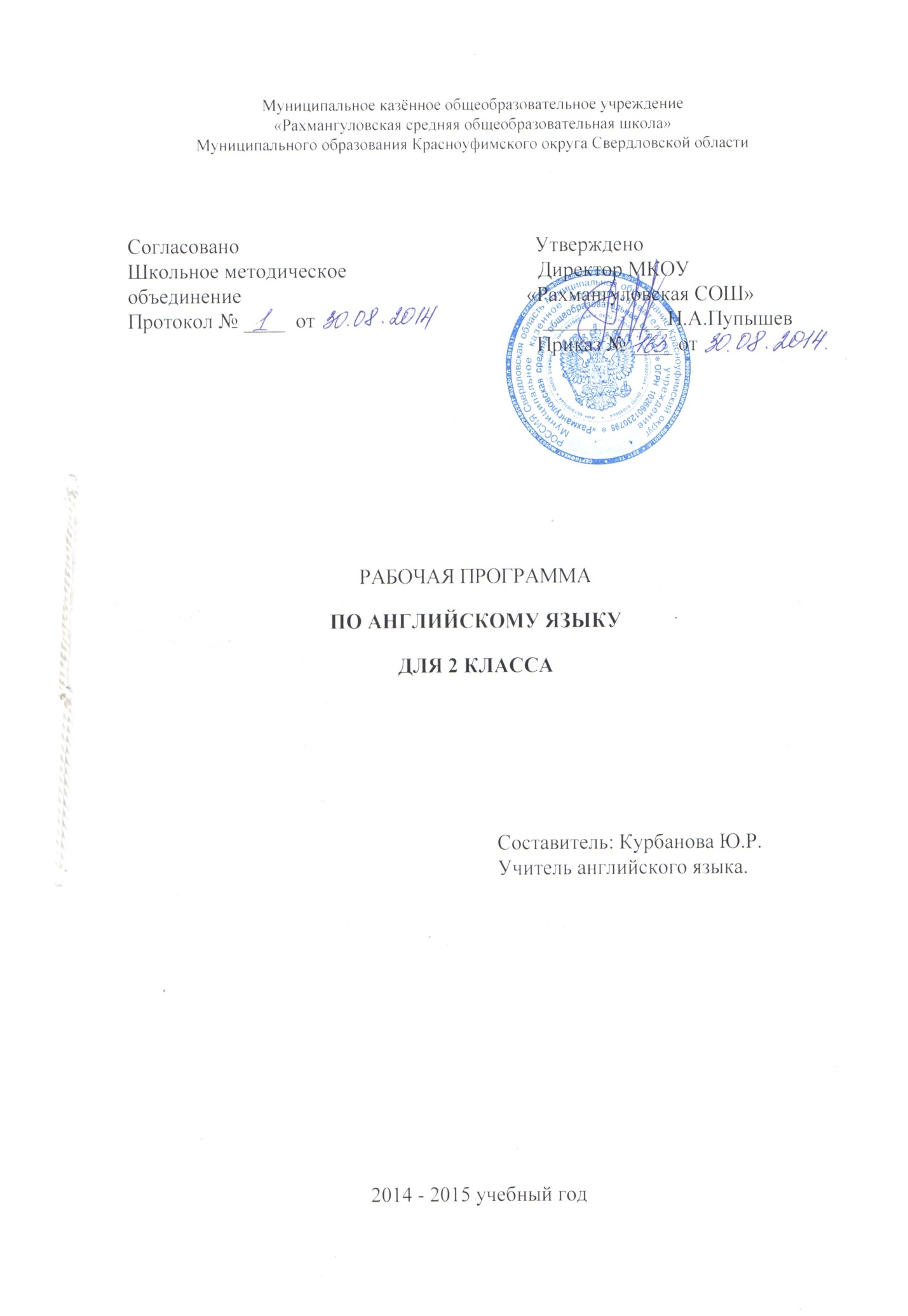 СОДЕРЖАНИЕ РАБОЧЕЙ ПРОГРАММЫПояснительная записка………………………………………………………………….3Общая характеристика учебного предмета…………………………………………….6Характеристика первой ступени школьного образования……………………………7Основное содержание учебного предмета…………………………………………......7Учебно-тематический план…………………………………………………………….14Требования к уровню подготовки обучающихся ……………………………………….16Личностные, метапредметные и предметные результаты, достижения которых обеспечивает программа……………………………………………………………….17Критерии и нормы оценки знаний, умений обучающихся…………………………..19Формы и средства контроля…………………………………………………………...22Календарно-тематическое планирование во 2 классе………………………………..25Список учебно-методической литературы…………………………………………....45ПОЯСНИТЕЛЬНАЯ ЗАПИСКАРабочая программа по иностранному языку (английский язык) предназначена для 2 класса общеобразовательных учреждений и составлена в соответствии с требованиями федерального компонента государственного стандарта начального общего образования и является составной частью основной общеобразовательной программы МКОУ «Рахмангуловская СОШ». Программа составлена и скорректирована на основе примерной программы начального основного общего образования по иностранным языкам (английский язык) с учетом авторской программой М.З. Биболетовой, Н.Н. Трубаневой  “EnjoyEnglish” для 2-11 классов общеобразовательных учреждений; Обнинск, Титул, 2010г.;Рабочая программа учебного курса  «Английский язык» для 2 класса на 2014 – 2015 учебный год составлена в соответствии с требованиями следующих нормативных документов:Федеральный закон от 29 декабря 2012г. № 273-ФЗ «Об образовании в Российской Федерации» в действующей редакции;Федеральным компонентом государственного образовательного стандарта начального общего образования по английскому языку;Федеральный базисный учебный план, утвержденный приказом Минобразования России от 09.03.2004 № 1312 «Об утверждении федерального базисного учебного плана и примерных учебных планов для образовательных учреждений Российской Федерации, реализующих программы общего образования» (со всеми последующими изменениями);Типовое положение об общеобразовательном учреждении, утвержденное постановлением правительства РФ от 19.03.2001г. № 196 в действующей редакции;СанПин 2.4.2 № 2821 – 10 «Санитарно-эпидемологические требования к условиям и организации обучения в общеобразовательных учреждениях» (зарегестрировано в Минюсте России 03.03.2011г., № 1993);Приказа Министерства  образования и науки  РФ от 31 марта 2014 г.  № 253 «Об утверждении федеральных перечней учебников, рекомендованных (допущенных) к использованию в образовательном процессе в образовательных учреждениях, реализующих образовательные программы общего образования и имеющих государственную аккредитацию на 2014-2015 учебный год».Закон Свердловской области от 15 июля 2013 года № 78-ОЗ «Об образовании в Свердловской области».Авторская программа курса английского языка М.З. Биболетовой, Н.Н. Трубаневой  “EnjoyEnglish” для 2-4 классов общеобразовательных учреждений; Обнинск, Титул, 2010г.;Устав Муниципального казенного общеобразовательного учреждения Рахмангуловская средняя общеобразовательная школа, утвержденный приказом начальника Муниципального отдела управления образованием, муниципального образования Красноуфимский округ от 22.08.2014г. № 406;Основная образовательная программа Муниципального казенного общеобразовательного учреждения «Рахмангуловская средняя общеобразовательная школа», утвержденная на заседании педагогического совета протокол № 1 от 30.08.2014г. приказом от 30.08.2014г. № 168;Положение о рабочей программе МКОУ «Рахмангуловская средняя общеобразовательная школа», утвержденное приказом от 30.08.2014г. № 168.Программа определяет цели, задачи, планируемые результаты, содержание и организацию образовательного процесса на ступени начального общего образования и  направлена на:- формирование общей культуры духовно-нравственного, гражданского, социального,  личностного и интеллектуального развития-  саморазвитие и самосовершенствование обучающихся;-  социальную успешность-  развитие творческих способностей-  сохранение и укрепление здоровьяДанная рабочая программа составлена с целью: конкретизировать содержание предметных тем образовательного стандарта, дать  распределение учебных часов по темам, выдерживая инвариативную часть учебного курса, предложения соответствующего подхода к структурированию учебного материала, определения  последовательности его изучения, а также путей формирования системы знаний, умений и навыков, что соответствуют вариативной составляющей содержания образования. Рабочая программа ориентирована на использование УМК:- учебник  английского языка для 2 класса « EnjoyEnglish  »/ Биболетова М.З., 2012г,-рабочая тетрадь/Биболетова М.З., 2012г.;-книга для учителя/Биболетова М.З.,2012г;-дидактические материалы (система упражнений, представленная в рабочей тетради);-Контрольно-измерительные материалы к УМК М.З. Биболетовой. Английский язык. 2 класс / сост. Г.Г. Кулинич;-аудиокурс: аудиокассета с текстами и упражнениями для аудирования.-обучающиекомпьютерныепрограммы  “Enjoy the ABC”,  “Enjoy listening and playing”Программа учитывает направленность  2 класса, в котором будет осуществляться учебный процесс, где учащиеся находятся на ранней ступени обучения иностранному языку. Программа рассчитана на 1 год  в объеме 2 часа  в неделю, 68 часов в год.Данная рабочая программа выполняет три основные функции.Информационно-методическая функция позволяет участникам образовательного процесса получить представление о целях, содержании, общей стратегии обучения, воспитания и развития учащихся начальной школы средствами конкретного учебного предмета, о вкладе каждого учебного предмета в решение общих целей начального образования. Организационно-планирующая функция позволяет рассмотреть возможное направление развертыванья и конкретизации содержания образовательного стандарта начального общего образования по конкретному учебному предмету с учетом его специфики и логики учебного процесса. Реализация организационно-планирующей функции предусматривает выделение этапов обучения, определение количественных и качественных характеристик содержания обучения на каждом этапе. Контролирующая функция заключается в том, что программа, задавая требования к содержанию речи, коммуникативным умениям, к отбору языкового материала и к уровню обученности школьников на каждом этапе обучения, может служить основой для сравнения полученных в ходе контроля результатов.Рабочая программа подлежит динамичной коррекции и может варьироваться. В силу специфики обучения предмету иностранный язык большинство уроков иностранного языка носят комбинированный характер. Специфика предмета в том, что при обучении иноязычной речевой деятельности лингво-страноведческий материал изучается интегрировано, особенно в начальных классах. Домашнее задание носит рекомендательный характер и может варьироваться в зависимости от образовательных условий.Рабочая программа имеет направление  на достижение следующих целей при обучении второклассников:• формирование уменийобщаться на иностранном языке с учетом речевых возможностей и потребностей второклассников: описывать животное, предмет, указывая название, количество, размер, цвет, количество, принадлежность; кратко высказываться о себе, своем друге, своем домашнем животном• развитиеличности ребенка, его речевых способностей, внимания, мышления, памяти и воображения; мотивации к дальнейшему овладению иностранным языком на третьем году обучения;• обеспечениекоммуникативно-психологической адаптации младших школьников к новому языковому миру для преодоления в дальнейшем психологических барьеров в использовании иностранного языка как средства общения;• освоение элементарных лингвистических представлений, доступных младшим школьникам и необходимых для овладения устной и письменной речью на иностранном языке;• приобщение детей к новому социальному опыту с использованием иностранного языка: знакомство второклассников  с миром зарубежных сверстников, с зарубежным детским фольклором; воспитание дружелюбного отношения к представителям других стран;• формированиеречевых, интеллектуальных и познавательных способностей младших школьников, а также их общеучебных умений. В ней также заложены возможности предусмотренного стандартом формирования у обучающихся общеучебных  умений и навыков, универсальных способов деятельности и ключевых компенсаций: -умение соотнести графический образ слова с его звуковым образом, -опираться на языковую догадку в процессе чтения; -наблюдение, сравнение и элементарный анализ языковых явлений (звуков, букв, буквосочетаний, слов, словосочетаний и предложений). - умение действовать по образцу и по аналогии при составлении собственных высказываний в пределах обозначенной тематики; -умение списывать слова, предложения, текст на иностранном языке, а также выписывать из него и (или) вставлять в него или изменять в нем слова в соответствии с решаемой учебной задачей, например, с целью формирования орфографических, лексических или грамматических навыков; -умение пользоваться двуязычным словарем учебника, в том числе транскрипцией.Данная рабочая программа строится на основе следующих дидактических принципов:– природосообразности – учета типологических психологических особенностей детей 6-10 лет. Исходя из этого, принят концентрический принцип расположения учебного материала, предполагающий выделение протяженных во времени содержательных линий;– преемственности и перспективности, подчеркивающих пропедевтическое значение начального образования для формирования готовности к дальнейшему обучению и реализующих межпредметные и внутрипредметные связи в содержании образования;– интеграции теоретических сведений с деятельностью по их практическому применению, что определяет практическую направленность программы, расходование значительной части времени на формирование различных деятельностных компетенций; – коммуникативности, предполагающий развитие у младших школьников представлений о языке, науки конкретного предмета, усвоение учащимися элементарных терминов и понятий, осознанное оперирование ими;– интеграции обучения, развития и воспитания, определяющий необходимость использования средств конкретного учебного предмета для социализации школьника, развития его социальной культуры, а также соответствующих практических умений.ОБЩАЯ ХАРАКТЕРИСТИКА УЧЕБНОГО ПРЕДМЕТА Иностранный язык (в том числе английский) входит в общеобразовательную область «Филология». Язык является важнейшим средством общения, без которого невозможно существование и развитие человеческого общества. Происходящие сегодня изменения в общественных отношениях, средствах коммуникации (использование новых информационных технологий) требуют повышения коммуникативной компетенции школьников, совершенствования их филологической подготовки. Все это повышает статус предмета «иностранный язык» как общеобразовательной учебной дисциплины. Основное назначение иностранного языка состоит в формировании коммуникативной компетенции, т.е. способности и готовности осуществлять иноязычное межличностное и межкультурное общение с носителями языка. Иностранный язык как учебный предмет характеризуется:межпредметностью(содержанием речи на иностранном языке могут быть сведения из разных областей знания, например, литературы, искусства, истории, географии, математики и др.); многоуровневостью (с одной стороны необходимо овладение различными языковыми средствами, соотносящимися с аспектами языка: лексическим, грамматическим, фонетическим, с другой - умениями в четырех видах речевой деятельности); полифункциональностью (может выступать как цель обучения и как средство приобретения сведений в самых различных областях знания).Являясь существенным элементом культуры народа – носителя данного языка и средством передачи ее другим, иностранный язык способствует формированию у школьников целостной картины мира. Владение иностранным языком повышает уровень гуманитарного образования школьников, способствует формированию личности и ее социальной адаптации к условиям постоянно меняющегося поликультурного, полиязычного мира. Иностранный язык расширяет лингвистический кругозор учащихся, способствует формированию культуры общения, содействует общему речевому развитию учащихся. В этом проявляется взаимодействие всех языковых учебных предметов, способствующих формированию основ филологического образования школьников. Рабочая программа нацелена на реализацию личностно-ориентированного, коммуникативно-когнитивного, социокультурного деятельностного подхода к обучению английскому языку. В качестве интегративной цели обучения рассматривается формирование иноязычной коммуникативной компетенции, то есть способности и реальной готовности школьников осуществлять иноязычное общения и добиваться взаимопонимания с носителями иностранного языка, а также развитие и воспитание школьников средствами учебного предмета. Личностно-ориентированный подход, ставящий в центр учебно-воспитательного процесса личность ученика, учет его способностей, возможностей и склонностей, предполагает особый акцент на социокультурной составляющей иноязычной коммуникативной компетенции. Это должно обеспечить культуроведческую направленность обучения, приобщение школьников к культуре страны/стран изучаемого языка, лучшее осознание культуры своей собственной страны, умение ее представить средствами иностранного языка, включение школьников в диалог культур.Характеристика первой ступени школьного образования.Начальная школа – самоценный, принципиально новый этап в жизни ребенка: он начинает систематическое обучение в образовательном учреждении, расширяется сфера его взаимодействия с окружающим миром, изменяется социальный статус и увеличивается потребность в самовыражении. Начальное образование имеет свои особенности, резко отличающие его от всех последующих этапов систематического школьного образования. В этот период идет формирование основ учебной деятельности, познавательных интересов и познавательной мотивации; при благоприятных условиях обучения происходит становление самосознания и самооценки ребенка. Образование в начальной школе является базой, фундаментом всего последующего обучения. В первую очередь, это касается сформированности общих учебных умений, навыков и способов деятельности, на которых лежит существенная доля ответственности за успешность обучения в основной школе. Уровень их развития определяет характер познавательной деятельности школьника, его возможности целесообразно и целенаправленно ее организовывать, владеть речевой деятельностью и способами работы с информацией и т.п.Опираясь на природную детскую любознательность, потребность самостоятельного познания окружающего мира, познавательную активность и инициативность, в начальной школе создается образовательная среда, стимулирующая активные формы познания: наблюдение, опыты, обсуждение разных мнений, предположений, учебный диалог и пр. Младшему школьнику должны быть предоставлены условия для развития способности оценивать свои мысли и действия как бы «со стороны», соотносить результат деятельности с поставленной целью, определять свое знание и незнание и др. Эта способность к рефлексии – важнейшее качество, определяющее социальную роль ребенка как ученика, школьникаОсновное содержаниЕ КУРСА ОБУЧЕНИЯПредметное содержание речиЗнакомство. Моя семья и я (члены семьи, их возраст, внешность). Любимое домашнее животное. Праздники: день рождения, Новый год.  Мои друзья  (имя, возраст, внешность, характер, увлечения, семья) – не менее 35% учебного времени.Мои увлечения. Выходной день (в зоопарке, цирке), каникулы – 15% учебного времени. Моя школа/ классная комната. Школьные принадлежности, учебные предметы – 10% учебного времени. Страна/страны изучаемого языка и родная страна (общие сведения: название, столица, крупные города), литературные персонажи популярных детских книг, небольшие простые произведения детского фольклора (стихи, песни, сказки) – 30% учебного времени. Основные содержательные линииПервой содержательной линией являются коммуникативные умения, второй – языковые знания и навыки оперирования ими, третьей – социокультурные знания и умения. Указанные содержательные линии находятся в тесной взаимосвязи. Основной линией следует считать коммуникативные умения, которые представляют собой результат овладения иностранным языком на данном этапе обучения. Формирование коммуникативных умений предполагает овладение языковыми средствами, а также навыками оперирования ими в процессе говорения, аудирования, чтения и письма. Таким образом, языковые знания и навыки представляют собой часть названных выше сложных коммуникативных умений. Формирование коммуникативной компетенции неразрывно связано и с социокультурными знаниями.Все три указанные основные содержательные линии взаимосвязаны, и отсутствие одной из них нарушает единство учебного предмета «Английский язык».В УМК «EnjoyEnglish» (2 класс) учебный материалразделён на 4 раздела:Раздел 1.«Здравствуй, Английский язык».Предметное содержание устной и письменной речи включает темы:Я и мои друзья. (Приветствие. Знакомство. Имя. Возраст. Моя семья. Семейные праздники. Помощь друг другу. Совместные занятия. Любимое домашнее животное. Прием и угощение гостей. Мой день. Любимая еда. Моя одежда.)Мои увлечения. (Любимые игрушки, занятия. Мои любимые сказки. Выходной день (в зоопарке, в цирке.Каникулы.)Моя школа. (Школа. Школьные принадлежности. Классная комната. Занятия в школе. Школьные праздники (школьный спектакль).Учащиеся знакомятся с буквами и звуками английского алфавита, учатся владеть техникой письма — графикой, каллиграфией, орфографией, восстанавливать слово. Учатся описывать картинку, фотографию, рисунок на заданную тему, различать на слух звуки, звукосочетания, слова, соотносить графический образ слова с его звуковым образом на основе знания основных правил чтения, познакомиться с наиболее распространенными английскими женскими и мужскими именами (Jess, Jane, Jill, Mary, Wendy, Kate, Betsy, Ann)Учащиеся научатся вести диалог-расспрос, отдавать распоряжения, выражать совет, запрашивать информацию, используя вопросительные модели, отдавать распоряжения, выражать просьбы; выражать одобрение тому, что сделали другие, адекватно произносить и различать на слух звуки английского языка, соблюдать правильное ударение в словах и фразах, понимать на слух текст, построенный на знакомом языковом материале, с опорой на картинку, пользоваться наглядными средствами предъявления языкового материала, составлять монологическое высказывание. Опираясь на грамматические модели; вести счет от 1 до 10; перечислить животных в зоопарке, сказать, что они умеют делать; рассказывать о своих школьных принадлежностях, читать вслух слова с изученными буквами, писать слова с изученными буквами (Аа — Mm)Раздел 2. «Добро пожаловать в наш театр»Предметное содержание устной и письменной речи включает темы:Я и мои друзья. Я и моя семья. Занятия спортом. Английские праздники.Учащиеся продолжают знакомиться с буквами и звуками английского алфавита, учатся владеть техникой письма — графикой, каллиграфией, орфографией, восстанавливать слово, писать слова с изученными буквами (Аа — Zz)Учатся описывать картинку, фотографию, рисунок на заданную тему, различать на слух звуки, звукосочетания, слова, соотносить графический образ слова с его звуковым образомУчащиеся научатся поздравлять и благодарить за поздравление; выражать благодарность в процессе совместной деятельности; извиняться; предлагать угощение, благодарить за угощение вежливо отказываться от угощения, описывать животное, предмет, указывая название, качество, размер, количество, понимать речь учителя и одноклассников в процессе общения на уроке, писать буквы английского алфавита, восстанавливать слово, предложение, списывать текст, соотносить графический образ слова с его звуковым образом на основе знания основных правил чтения, соблюдать правильное ударение в словах и фразах, интонацию; опираться на языковую догадку в процессе чтения, восприятия на слух текстов.Учащиеся познакомятся с интернациональными словами — названиями видов спорта и английскими праздниками, познакомятся с сюжетами некоторых популярных авторских и народных английских сказок.Проектная деятельность обеспечивает благоприятные условия для самопознания, самовыражения и самоутверждения, эффективное средство организации творческой и учебной деятельности. Итог данного раздела — праздник алфавита и презентация проекта: Книга «The ABC»Раздел 3.«Давайте читать и говорить на английском языке!»Предметное содержание устной и письменной речи включает темы:Я и моя семья. (Мой день (распорядок дня, домашние обязанности). Любимая еда. Я и мои друзья). Мои друзья. (Помощь друг другу. Совместные занятия. Любимое домашнее животное.)Мир вокруг меня. (Мой дом, моя квартира, моя комната.Страна изучаемого языка (общие сведения).Литературные персонажи популярных детских книг (общее представление), небольшие простые произведения детского фольклора — стихи, песни, сказки.)Учащиеся научатся вести диалог-расспрос (запрос информации и ответ на него), задавая вопросы, вести диалог побудительного характера, обращаться с просьбой, соглашаться (отказываться), выполнять просьбу, предлагать сделать что-либо вместе, кратко высказываться о себе, своей семье, своем друге, своем домашнем животном, герое любимой сказки, мультфильма.Учащиеся научатся записывать слова, предложения под диктовку, заполнять простую анкету (имя, фамилия, возраст, любимое время года, любимая еда, любимый вид спорта и т. п.), писать поздравление с Новым годом, Рождеством.Учащиеся овладеют умением различать на слух интонацию и эмоциональную окраску фраз; воспринимать и понимать речь учителя и одноклассников в процессе диалогического общения на уроке, читать про себя и понимать основное содержание несложных текстов, находить в них необходимую или интересующую информацию (имя главного героя, характеристики героев и т. п.), пользуясь приемами ознакомительного и поискового чтения.Учащиеся познакомятся с некоторыми формами речевого и неречевого этикета англоговорящих стран в ряде ситуаций общения: при встрече, в школе, во время совместной игры.Учащиеся овладеют умениями действовать по образцу и по аналогии при выполнении упражнений и при составлении собственных устных и письменных высказываний.Итог данного раздела — проектная деятельность: Конкурс проектов по теме «Я и мои друзья» (сделать закладку и написать на ней придуманную загадку).Раздел 4. «Познакомьтесь с моими друзьями!»Предметное содержание устной и письменной речи включает темы:Я и моя семья. Я и мои друзья. (Мои друзья. Помощь друг другу. Любимое домашнее животное.Моя школа. Учебные предметы. Занятия в школе. Школьные праздники (школьный спектакль).Мир вокруг меня. (Мой дом, моя квартира, моя комната. Мой город / мое село. Любимое время года. Погода. Природа. Страна изучаемого языка (общие сведения). Литературные персонажи популярных детских книг.)Учащиеся научатся вести диалог-расспрос (запрос информации и ответ на него), задавая вопросы: Кто? Что? Когда? Где? Куда? Откуда? Почему? Зачем? вести диалог побудительного характера: обращаться с просьбой, соглашаться / отказываться выполнять просьбу; предлагать сделать что-либо вместе, соглашаться/не соглашаться на предложение партнера; просить о помощи и предлагать свою помощь.Учащиеся научатся пользоваться основными коммуникативными типами речи: описание, сообщение, рассказ, характеристика персонажей, называть имя, возраст, место проживания, — передавать содержание прочитанного или услышанного текста с опорой на иллюстрацию, находить ключевые слова, составлять план.Учащиеся научатся писать буквы английского алфавита; восстанавливать слово, предложение, текст; списывать текст и выписывать из него слова, словосочетания, простые предложения; стихи, песни, рифмовки, воспринимать и понимать речь учителя и одноклассников в процессе диалогического общения на уроке; понимать полностью небольшие сообщения, построенные на знакомом учащимся языковом материалеУчащиеся научатся читать выразительно вслух небольшие тексты, содержащие только изученный языковой материал; читать про себя и понимать полностью учебные тексты, содержащие только изученный языковой материал, а также тексты, включающие отдельные новые слова, пользуясь приемами изучающего чтенияузнать названия стран, говорящих на английском языке (the UK / theUnitedKingdomBritain /England /Scotland, Australia, America/the USA), столиц (London/Moscow), воспроизводить наизусть небольшие простые изученные произведения детского фольклора (стихи, песни) на английском языкеКоммуникативные умения по видам речевой деятельности.ЧтениеУметь:читать вслух небольшие тексты, построенные на изученном языковом материалечитать про себя и понимать тексты, содержащие как изученный языковой материал, так и отдельные новые слова, находить в тексте необходимую информацию (имена персонажей, где происходит действие и т. д.) При овладении чтением школьники учатся:технике чтения вслух: соотносить графический образ слова с его звуковым образом на основе знания основных правил чтения, соблюдать правильное ударение в словах и фразах, интонацию в целом;читать выразительно вслух небольшие тексты, содержащие только изученный материал;читать про себя и понимать полностью учебные тексты, содержащие только изученный материал, а также тексты, включающие отдельные новые слова, пользуясь приемами изучающего чтения;читать про себя и понимать основное содержание несложных текстов, доступных по содержанию учащимся начальной школы, находить в них необходимую или интересующую информацию (имя главного героя / героев, место действия, время действия, характеристики героев и т. п.), пользуясь приемами ознакомительного и поискового чтения. В процессе чтения возможно использование англо-русского словаря учебника.Письмо и письменная речьУмения письменной речи:владеть техникой письма (графикой, каллиграфией, орфографией)владеть основами письменной речи: писать с опорой на образец поздравление с праздником, короткое личное письмоПри овладении письменной речью школьники учатсяписатьбуквы английского алфавита;списывать текст и выписывать из него слова, словосочетания, простые предложения;восстанавливать слово, предложение, текст;заполнять таблицы по образцу;записывать слова, предложения под диктовку учителя;отвечать письменно на вопросы к тексту, картинке;заполнять простую анкету (имя, фамилия, возраст, любимое время года, любимая еда, любимый вид спорта и т. п.);писать поздравление с Новым годом, Рождеством, днем рождения с опорой на образец;писать короткое личное письмо зарубежному другу (в рамках изучаемой тематики), правильно оформлять конверт (с опорой на образец).ГоворениеУметь вести:ритуализированные диалоги в типичных ситуациях бытового, учебно-трудового и межкультурного общениядиалог-расспрос (запрос информации и ответ на него)диалог-побуждение к действиюШкольники учатся в ситуациях повседневного общения, а также в связи с прочитанным или прослушанным произведением детского фольклора:вести диалог этикетного характера: приветствовать и отвечать на приветствие; знакомиться, представляться самому и представлять друга; прощаться; поздравлять и благодарить за поздравление; выражать благодарность в процессе совместной деятельности; извиняться; предлагать угощение, благодарить / вежливо отказываться от угощения;вести диалог-расспрос, используя вопросы: кто?, что?, когда?, где?, куда?, откуда?, почему?, зачем?;вести диалог побудительного характера: обращаться с просьбой, соглашаться / отказываться выполнять просьбу; предлагать сделать что-либо вместе, соглашаться / не соглашаться на предложение партнера; просить о помощи и предлагать свою помощьМонологическая речьУметь пользоваться основными коммуникативными типами речи:описаниесообщение, рассказхарактеристика (персонажей)Школьники учатся:описывать картинку, фотографию, рисунок на заданную тему;описывать животное, предмет, указывая название, качество, размер, количество, принадлежность, место расположения;кратко высказываться о себе, своей семье, своем друге, своем домашнем животном: называть имя, возраст, место проживания, как и что умеет делать, любимое занятие и выражать при этом свое отношение к предмету высказывания (нравится / не нравится);передавать содержание прочитанного / услышанного текста с опорой на иллюстрацию, ключевые слова, план;давать характеристику герою любимой сказки / персонажу мультфильма, приводя известные о нем сведения и выражая отношение;воспроизводить выученные стихи, песни, рифмовки.АудированиеУметь воспринимать на слух и понимать:речь учителя и одноклассников в процессе общения на урокенебольшие доступные тексты в аудиозаписи, построенные на изученном языковом материалеВ процессе овладения аудированием школьники учатся:различать на слух звуки, звукосочетания, слова, предложения английского языка;различать на слух интонацию и эмоциональную окраску фраз;воспринимать и понимать речь учителя и одноклассников в процессе диалогического общения на уроке;понимать полностью небольшие сообщения, построенные на знакомом учащимся материале;понимать с опорой на наглядность ( иллюстрации, жесты, мимика) и языковую догадку основное содержание несложных сказок, детских рассказов, соответствующих возрасту и интересам младших школьников.Языковые средства и навыки оперирования имиФонетическая сторона речи. Графика, каллиграфия, орфографияМладшие школьники должны:знать все буквы английского алфавита и буквосочетанияth, ch, sh, ck, ng, ght, wh, ar, ir, er, ay, oy, ee, ea, oo, ou, ow, ear; знать звукобуквенные соответствия;писать буквы английского алфавита полупечатным шрифтом;знать основные правила орфографии и чтения; уметь писать наиболее употребительные слова, вошедшие в активный словарь;знать знаки транскрипции, апостроф;адекватно произносить и различать на слух все звуки английского языка;соблюдать долготу и краткость гласных; не оглушать звонкие согласные в конце слов; не смягчать согласные перед гласными; произносить связующее "г" (thereis, thereare);соблюдать словесное и фразовое ударение (в том числе отсутствие ударения на служебных словах: артиклях, союзах, предлогах), членение предложения на смысловые группы;соблюдать ритмико-интонационные особенности повествовательного, вопросительного и побудительного предложений, а также предложений с однородными членами.Лексическая сторона речиК концу обучения в начальной школе школьники:овладевают лексическими единицами, обслуживающими ситуации общения в пределах тематики начального этапа:отдельными словами;простейшими устойчивыми словосочетаниями, типаlooklike, a lotof;оценочной лексикой и репликами-клише, соответствующими речевому этикету англоговорящих стран;знакомятся с некоторыми словообразовательными средствами:словосложением (например,snowman);аффиксацией (суффиксы существительных: -ег, -ог, -tion, -ist:; прилагательных: -er,-est, -ful; наречий: - ly: числительных: -teen, -ty, -th);конверсией (to р1ау — р1ау);знакомятся с интернациональными словами, напримерfootball, doctor, film.Лексический минимум составляет не менее 500 лексических единиц (ЛЕ) для двустороннего (рецептивного и продуктивного) усвоения, обслуживающих ситуации общения в пределах тематики начальной школы, включая простейшие устойчивые словосочетания, оценочную лексику и речевые клише как элементы речевого этикета, отражающие культуру англоговорящих стран. Рецептивный лексический запас — около 600 ЛЕ, включая продуктивную лексику.Грамматическая сторона речиМладшие школьники учатся употреблять и распознавать в речи:основные коммуникативные типы простого предложения: повествовательное (утвердительное и отрицательное), вопросительное (общий и специальный вопрос), побудительное — в утвердительной (Не1р те, please!.) и отрицательной (Don’tbelate!) формах; порядок слов в предложении;предложения с простым глагольным сказуемым (Не speaksEnglish.), составным именным сказуемым (Myfriendisbrave.) и составным глагольным (в том числе с модальными глаголами сап, тау, тust) сказуемым (I like t read. Shecanswimwell.)некоторые формы безличных предложений в настоящем времени (ItisSaturday.It is sunny. It is three o’clock.);предложениясоборотами there is/there are в Present Simple и Past Simple.простые распространенные предложения. Предложения с однородными членами. Сложносочиненные предложения с сочинительными союзами and иbut.сложноподчиненные предложения сbecause;правильные и неправильные глаголы в Present, Past, FutureSimple; неопределенную форму глагола; глагол-связкуtobe; вспомогательный глаголtodo; модальные глаголы сап, may, must, would; глагольные конструкцииI’dliketo...;артикли (неопределенный, определенный, нулевой) в пределах наиболее распространенных случаев их употребления;существительные в единственном и множественном числе, исчисляемые и неисчисляемые существительные; существительные в единственном и множественном числе (образованные по правилу и исключения) с неопределенным, определенным и нулевым артиклем; притяжательный падеж существительных;прилагательные в положительной, сравнительной и превосходной степени, образованные по правилу и исключения;местоимения: личные (в именительном и объектном падежах), притяжательные, вопросительные, указательные (this/these, that/those), неопределенные (some, anу для обозначения некоторого количества вещества / предметов); вопросительные слова: what, who, when, where, why, how:наречиявремени (yesterday, tomorrow, never, sometimes);наречиястепени (mush, little, very);количественные числительные до 100; порядковые числительные до 30;предлогиместа, времениинаправления in, on, at, into, to, from, of, in the middle of, next to, under, behind, between, above, in the left(right)..., after, before, about, for, with);сочинительные союзыапd, but.Социокультурная осведомленностьВ процессе обучения английскому языку в начальной школе учащиеся:узнаютназваниястран, говорящихнаанглийскомязыке (the UK, the United Kingdom, Britain, England, Scotland, Australia, America, the USA),некоторыхгородов (London, Oxford, Cambridge, New York, Boston);знакомятсяснаиболеераспространеннымианглийскимиженскимиимужскимиименами (Jess, Jane, Jill, Mary, Wendy, Kate, Betsy, Ann, Alice, Pam, Bob, John, Jack, Nick, Alex, Martin, Harry, Thomas, Simon, Andrew, Steve). знакомятся с некоторыми праздниками (Christmas, New Year, St Valentine’s Day)/знакомятся с сюжетами некоторых популярных авторских и народных английских сказок;учатся воспроизводить наизусть небольшие простые изученные произведения детского фольклора (стихи, песни) на английском языке;знакомятся с некоторыми формами речевого и неречевого этикета англоговорящих стран в ряде ситуаций общения: при встрече, в школе, помогая по дому, во время совместной игры, при разговоре по телефону, в гостях, за столом, в магазине).Специальные предметные учебные умения и навыкиВ процессе изучения английского языка в начальных классах школьники овладевают следующими  специальными (предметными) учебными умениями и навыками:пользоваться англо-русским словарем учебника (в том числе транскрипцией);пользоваться справочным материалом, представленным в виде таблиц, схем, правил;вести словарь (словарную тетрадь);систематизировать слова, например по тематическому принципу;пользоваться языковой догадкой, например при опознавании интернационализмов;делать обобщения, на основе структурно-функциональных схем простого предложения;опознавать грамматические явления, отсутствующие в родном языке, например артикли.Специальные учебные умения, а также социокультурная осведомленность приобретаются учащимися в процессе формирования коммуникативных умений в основных видах речевой деятельности. Поэтому они не выделяются отдельно в тематическом планировании.Учебно-тематический план 2 классОсновные цели курса:развитие речевой компетенции (активизация навыков говорения по теме, навыков аудирования, навыков чтения текстов, навыков письма );развитие языковой компетенции (изучение новой лексики по темам, повторение времен групп PresentSimple,  структуры Itis, презентация и отработка  структуры с have);развитие социокультурной компетенции (знакомство учащихся с Британией, историей страны) 3.изучить новую лексику по темам: Знакомство, животные, цвета, счет от 1-20, прилагательные, глаголы движения, семья, школьные предметыизучить грамматическое время PresentSimple .научить понимать короткие тексты по теме на слух.научить делать устные сообщения по темам.научить подписывать открытки, составлять письменные сообщения по теме.Основные задачи курса:1. заложить основы для формирования умений общаться на иностранном языке с учетом речевых возможностей и потребностей младших школьников: элементарных коммуникативных умений в говорении, аудировании, чтении и письме;2. создать условия для ранней коммуникативно-психологической  адаптации  младших школьников к новому языковому миру и для преодоления в дальнейшем психологических барьеров в использовании иностранного языка как средства общения, для развития мотивации к дальнейшему овладению иностранным языком;3. формировать элементарные лингвистические представления, развивать речевые, интеллектуальные познавательные способности младших школьников, а также общеучебные умения;4. приобщать детей к новому социальному опыту с использованием иностранного языка: познакомить младших школьников с миром зарубежных сверстников, с зарубежным детским фольклором и доступными образцами художественной литературы, воспитывать дружелюбное отношение к представителям других стран.Межпредметные связи позволяют учащимся переносить знания, навыки и умения, полученные на  других предметах, в иностранный язык и наоборот. На начальном этапе обучения необходима опора на опыт учащихся в родном языке, что подразумевает познавательную активность детей по отношению к явлениям родного и английского языков.Обучение иностранному языку необходимо строить как процесс вхождения в культуру носителей языка, начиная с детского фольклора, традиций и т.д.Для этих целей вводится знакомство с героями английских народных и авторских сказок, английских песен, рифмовок, считалок.-Английский язык и Мир вокруг нас.-Английский язык и Математика.- В настоящее время необходимо умение работать на персональном компьютере.-Английский язык и изобразительное искусство Дети воспринимают  мир целостно, нерасчленённо. Их любимые занятия: раскрашивание, рисование, вырезание из бумаги.Межпредметные связи позволяют обеспечить практическую направленность и индивидуализацию образования, что является основным принципом интегративного обучения.Применениемежпредметныхсвязейпомогает:- развитию эстетического вкуса, фантазии, воображения- развитию творческих способностей- воспитанию чувства радости от совместного творческого труда- развитию фонематического слуха- совершенствованию коммуникативно-познавательных умений- систематизацию грамматического навыка- обогащению лексического запаса учащихся  - обучению  аудированиюТРЕБОВАНИЯ К УРОВНЮПОДГОТОВКИОБУЧАЮЩИХСЯво 2 классе по английскому языкуВ результате обучения иностранному языку  на конец 2 класса начальной школы ученик должен:знать/понимать:алфавит, буквы, основные, словосочетания (ck,ey, th, ee), звуки английского языка;основные правила чтения гласных(A, E, I, O, U)в открытом и закрытом слоге, буквосочетания (ey,you,ck,th,ee)  и орфографии английского языка;особенности интонации основных типов предложений, название страны изучаемого языка, ее столицы,имена наиболее известных персонажей детских литературных предложений,наизусть рифмованные произведения детского фольклора, доступные по форме и содержанию.уметь:в области аудирования:понимать на слух речь учителя, основное содержание облегчённых, доступных по объёмутекстов, с опорой на зрительную наглядность;в области говорения: участвовать в элементарном этикетном диалоге (знакомство, поздравление, благодарность приветствие);расспрашивать собеседника, задавая простые вопросы и отвечать на них;кратко рассказывать о себе, своей семье, друге;составлять небольшие описания предмета, картинки по образцу;в области чтения:читать вслух текст, соблюдая правила произношения и соответствующую интонацию, доступные по объёму тексты, построенные на изученном материале;читать про себя, понимать основное содержание доступных по объёму текстов, построенных  на изученном материале, пользуясь в случае необходимости двуязычны словарём;в области письма и письменной речи:списывать текст, вставляя в него пропущенные буквы и слова с опорой на зрительную наглядность;писать краткое поздравление (с Новым годом, Рождеством) с опорой на образец.использовать приобретенные знания и умения в практической деятельности и повседневной жизни для:устного общения с носителями иностранного языка, развития дружелюбного отношения к представителям других стран;преодоления психологических барьеров в использовании иностранного языка как средства общения;ознакомления с детским зарубежным фольклором и доступными образцами детской художественной литературы на иностранном языке;более глубокого осознания некоторых особенностей родного языка.ЛИЧНОСТНЫЕ, МЕТАПРЕДМЕТНЫЕ И ПРЕДМЕТНЫЕ РЕЗУЛЬТАТЫ, ДОСТИЖЕНИЯ КОТОРЫХ ОБЕСПЕЧИВАЕТ ПРОГРАММАДанная программа обеспечивает формирование личностных, метапредметных и предметных результатов.Личностные результаты1. Воспитание гражданственности, патриотизма, уважения к правам, свободам и обязанностям человека:ценностное отношение к своей малой родине, семейным традициям; государственной символике, родному языку, к России;элементарные представления о культурном достоянии малой Родины;первоначальный опыт постижения ценностей национальной культуры;первоначальный опыт участия в межкультурной коммуникации и умение представлять родную культуру;начальные представления о правах и обязанностях человека и гражданина.2. Воспитание нравственных чувств и этического сознания:элементарные представления о моральных нормах и правилах нравственного поведения, в том числе об этических нормах взаимоотношений в семье, классе, школе, а также между носителями разных культур;первоначальные представления о гуманистическом мировоззрении: доброта, желание доставить радость людям; бережное, гуманное отношение ко всему живому; великодушие, сочувствие; товарищество и взаимопомощь;стремление делать правильный нравственный выбор: способность анализировать нравственную сторону своих поступков и поступков других людей;почтительное отношение к родителям, уважительное отношение к старшим, заботливое отношение к младшим;нравственно-этический опыт взаимодействия со сверстниками, старшими и младшими детьми, взрослыми в соответствии с общепринятыми нравственными этическими нормами; доброжелательное отношение к другим участникам учебной и игровой деятельности на основе этических норм.3. Воспитание уважения к культуре народов англоязычных стран: элементарные представления о культурном достоянии англоязычных стран;первоначальный опыт межкультурной коммуникации;уважение к иному мнению и культуре других народов.4. Воспитание ценностного отношения к прекрасному, формирование представлений об эстетических идеалах и ценностях (эстетическое воспитание):элементарные представления об эстетических и художественных ценностях родной культуры и культуры англоязычных стран;первоначальный опыт эмоционального постижения народного творчества, детского фольклора, памятников культуры;первоначальный опыт самореализации в различных видах творческой деятельности, формирования потребности и умения выражать себя в доступных видах творчества;мотивация к реализации эстетических ценностей в пространстве школы и семьи;отношение к учёбе как творческой деятельности.5.Воспитание трудолюбия, творческого отношения к учению, труду, жизни:ценностное отношение к труду, учёбе и творчеству, трудолюбие;потребности и начальные умения выражать себя в различных доступных и наиболее привлекательных для ребёнка видах творческой деятельности;дисциплинированность, последовательность, настойчивость и самостоятельность;первоначальный опыт участия в учебной деятельности по овладению иностранным языком и осознание её значимости для личности учащегося;первоначальные навыки сотрудничества в процессе учебной и игровой деятельности со сверстниками и взрослыми;бережное отношение к результатам своего труда, труда других людей, к школьному имуществу, учебникам, личным вещам;мотивация к самореализации в познавательной и учебной деятельности;любознательность и стремление расширять кругозор.6. Формирование ценностного отношения к здоровью и здоровому образу жизни:ценностное отношение к своему здоровью, здоровью близких и окружающих людей;первоначальные представления о роли физической культуры и спорта для здоровья человека;первоначальный личный опыт здоровьесберегающей деятельности.7. Воспитание ценностного отношения к природе, окружающей среде (экологическое воспитание):ценностное отношение к природе;первоначальный опыт эстетического, эмоционально-нравственного отношения к природе.Предметные результаты:К  концу 2 класса обучающиеся  должны усвоить:
- алфавит, буквы, основные буквосочетания, звуки изучаемого языка;- правила чтения гласных букв (Aa, Oo, Ii, Yy, Uu, Ee) в открытом и закрытом  типе слога;- особенности интонации основных типов предложений;- название страны изучаемого языка, её столицы;- имена наиболее известных персонажей детских литературных произведений;
- тематическую лексику, активный запас фраз клише,  грамматические правила, особенности интонации основных типов предложений;-наизусть рифмованные произведения детского фольклора. 
Метапредметные  результаты:- понимать на слух речь учителя, одноклассников,, основное содержание текстов с опорой на зрительную наглядность;- участвовать в элементарном этикетном диалоге;- расспрашивать собеседника, задавая простые вопросы и отвечать на вопросы собеседника;
- кратко рассказывать о себе, своей семье, друге;- составлять небольшие описания предмета, картинки по образцу;- читать вслух текст, построенный на изученном языковом материале, соблюдая правила произношения и соответствующую интонацию;- читать про себя, понимать основное содержание небольших текстов, доступных по содержанию и языковому материалу, пользуясь в случае необходимости двуязычным словарем;- списывать текст на английском языке, выписывать из него и вставлять в него слова в соответствии с решаемой учебной задачей;- писать короткое поздравление;- использовать приобретенные знания и коммуникативные умения в практической деятельности и повседневной жизни.владеть компетенциями:  речевой, языковой, социокультурной,  компенсаторной, учебно-познавательной.способны  решать  следующие жизненно-практические задачи: - самостоятельно использовать знания в повседневной жизни,
- обогащение опыта восприятия  воспроизведения иноязычной речи.КРИТЕРИИ И НОРМЫ ОЦЕНКИ ЗНАНИЙ ОБУЧАЮЩИХСЯЛичностные результаты выпускников на ступени начального общего образования в полном соответствии с требованиями Стандарта не подлежат итоговой оценке, т. к. оценка личностных результатов учащихся отражает эффективность воспитательной и образовательной деятельности школы. Тем не менее, наблюдения учителем ведутся, коррективы вносятся, листы наблюдений вкладываются в портфолио каждого ребёнка.Оценка метапредметных результатовпредполагает оценку универсальных учебных действий учащихся (регулятивных, коммуникативных, познавательных), т. е. таких умственных действий обучающихся, которые направлены на анализ своей познавательной деятельности и управление ею. К ним относятся:Регулятивные: способность обучающегося принимать и сохранять учебную цель и задачи; самостоятельно преобразовывать практическую задачу в познавательную; умение планировать собственную деятельность в соответствии с поставленной задачей и условиями её реализации и искать средства её осуществления; умение контролировать и оценивать свои действия, вносить коррективы в их выполнение на основе оценки и учёта характера ошибок, проявлять инициативу и самостоятельность в обучении.Познавательные: умение осуществлять информационный поиск, сбор и выделение существенной информации из различных информационных источников; умение использовать знаково-символические средства для создания моделей изучаемых объектов и процессов, схем решения учебно-познавательных и практических задач; способность к осуществлению логических операций сравнения, анализа, обобщения, классификации по родовидовым признакам, установлению аналогий, отнесению к известным понятиям.Коммуникативные: умение сотрудничать с педагогом и сверстниками при решении учебных проблем, принимать на себя ответственность за результаты своих действий.Достижение метапредметных результатов (регулятивных, коммуникативных и познавательных) оценивается листами наблюдений 1 раз в четверть.Основное содержание оценки метапредметных результатов на ступени начального общего образования строится вокруг умения учиться. Оценка метапредметных результатов проводится в ходе различных процедур таких, как решение задач творческого и поискового характера, учебное проектирование, итоговые проверочные работы, мониторинг сформированности основных учебных умений.Оценка достижения предметных результатов проводится, как в ходе текущего и промежуточного оценивания (внутренний контроль), так и в ходе выполнения итоговых проверочных работ (внешний контроль). Результаты накопленной оценки, полученной в ходе текущего и промежуточного оценивания, фиксируются, в форме портфеля достижений и учитываются при определении итоговой оценки.Итак, итоговая оценка проводится в соответствии с планируемыми результатами, представленными в блоке «Ученик научится» ко всем разделам программы по английскому языку в основной школе:- коммуникативные умения: говорение, аудирование, чтение (вслух и про себя) и письмо;- языковые средства и навыки оперирования ими: графика, каллиграфия, орфография, орфография; фонетическая, лексическая, грамматическая сторона речи.Итоговая оценка = накопленная оценка + оценка за выполнение итоговой работы.Накопленная оценка (портфолио) состоит из работ детей (проект, сочинения, творческая работа, презентация) и накопительных оценок по всем видам деятельности по предмету.Портфель достижений — это не только современная эффективная форма оценивания, но и действенное средство для решения ряда важных педагогических задач, позволяющее:·  поддерживать высокую учебную мотивацию обучающихся;·  поощрять их активность и самостоятельность, расширять возможности обучения и самообучения;·  развивать навыки рефлексивной и оценочной деятельности;Критерии итоговой оценкиОценка «отлично» (отметка «5») – достигнут базовый уровень достижений+ высокий уровень накопительной оценки.Оценка «хорошо» (отметка «4») – достигнут базовый уровень достижений +уровень накопительной оценки, соответствующий отметки «хорошо».Оценка « удовлетворительно» (отметка «3»или «зачтено») - достигнут базовый уровень.Оценка «неудовлетворительно» (отметка «2») - пониженный уровень базовых достиженийОценка «плохо» (отметка «1») – низкий уровень базовых достижений.Пониженный уровень достижений свидетельствует об отсутствии систематической базовой подготовки, о том, что обучающимися не освоено даже и половины планируемых результатов, что имеются значительные пробелы в знаниях, дальнейшее обучение затруднено.Низкий уровень освоения планируемых результатов свидетельствует о наличии только отдельных фрагментарных знаний по предмету, дальнейшее обучение практически невозможно.Инструментарий для оценивания результатов.Чтение с пониманием основного содержания прочитанного (ознакомительное)Оценка «5»ставится учащемуся, если он понял основное содержание оригинального текста1, может выделить основную мысль, определить основные факты, умеет догадываться о значении незнакомых слов из контекста, либо по словообразовательным элементам, либо по сходству с родным языком. Скорость чтения иноязычного текста может быть несколько замедленной по сравнению с той, с которой ученик читает на родном языке. Заметим, что скорость чтения на родном языке у учащихся разная.Оценка «4» ставится ученику, если он понял основное содержание оригинального текста, может выделить основную мысль, определить отдельные факты. Однако у него недостаточно развита языковая догадка, и он затрудняется в понимании некоторых незнакомых слов, он вынужден чаще обращаться к словарю, а темп чтения более замедленен.Оценка «3» ставится школьнику, который не совсем точно понял основное содержание прочитанного, умеет выделить в тексте только небольшое количество фактов, совсем не развита языковая догадка.Оценка «2»выставляется ученику в том случае, если он не понял текст или понял содержание текста неправильно, не ориентируется в тексте при поиске определенных фактов, не умеет семантизировать незнакомую лексику.АудированиеОсновной речевой задачей при понимании звучащих текстов на слух является извлечение основной или заданной ученику информации.Оценка «5» ставится ученику, который понял основные факты, сумел выделить отдельную, значимую для себя информацию (например, из прогноза погоды, объявления, программы радио и телепередач), догадался о значении части незнакомых слов по контексту, сумел использовать информацию для решения поставленной задачи (например найти ту или иную радиопередачу).Оценка «4» ставится ученику, который понял не все основные факты. При решении коммуникативной задачи он использовал только 2/3 информации.Оценка «3»свидетельствует, что ученик понял только 50 % текста. Отдельные факты понял неправильно. Не сумел полностью решить поставленную перед ним коммуникативную задачу.Оценка «2»ставится, если ученик понял менее 50 % текста и выделил из него менее половины основных фактов. Он не смог решить поставленную перед ним речевую задачу.Устная речьМонологическая формаДиалогическая формаФормы и средства контроляВ УМК “EnjoyEnglish” (2 класс) материал структурирован по учебным четвертям. В конце каждой четверти предусмотрено выполнение учащимися проверочных заданий (ProgressCheck”), которые позволяют оценить коммуникативные умения младших школьников в аудировании, чтении, письме и устной речи, убедиться в том, что основной языковой  и речевой материал ими усвоен. Контроль, прежде всего, направлен на выявление достижений школьников. Все задания построены на изученном материале, а предлагаемый формат проверочных заданий и процедура их выполнения знакомы и понятны учащимся.Проверка коммуникативных умений в аудировании и чтении осуществляется с помощью заданий на выбор ответа.Использование заданий, не требующих развёрнутого ответа,  снимает дополнительные трудности, связанные с правильным лексико-грамматическим оформлением высказывания младшими школьниками, экономит время выполнения работы. Наиболее объективное представление о сформированности умения читать вслух может дать чтение текста с элементами диалога. Умение учащегося читать вслух можно оценить по следующим параметрамправильное произношение читаемых слов;темп чтения (оценивается исходя из индивидуальных особенностей ребёнка: на английском языке он может читать несколько медленнее, чем на родом); соблюдение ударения и  смысловойпаузации;соблюдение правильной интонации; понимание прочитанного (ученику можно задать вопрос, ответ на который  позволит оценить его понимание прочитанного).Все перечисленные параметры одинаково важны и определяют оценку ребёнка в целом. Для проверки лексических и грамматических навыков используются как задания с выбором ответа (на уровне словосочетания и предложения), так и задания на восстановление пропущенных слов в связном тексте (клоуз- процедура). Для проверки умений в письменной речи учащимся предлагается написать письмо-ответ другу по переписке, рассказав о себе.Чтобы оценить умения учащихся в  устной речи, им предлагается высказаться в связи с заданной ситуацией общения, которая знакома детям, а также побеседовать с партнёром (или учителем), разыграв диалог этикетного характера или проведя диалог-расспрос в соответствии с заданной ситуацией. Проверочные задания (“Progresscheck”) состоят из двух частей: письменной (Part 1) и устной (Part 2).  Проверочные задания даны в учебнике и продублированы в рабочей тетради для того, чтобы учащиеся могли выполнить задания письменно. Предполагается, что третьеклассники сначала выполняют первую (письменную)  часть проверочной работы:дважды слушают аудиотекст, стараясь понять его основное содержание, опираясь на иллюстрацию, затем выполняют задание;читают про себя короткий текст, построенный на изученном языковом материале, и выполняют задания, позволяющие оценить понимание прочитанного;выполняют задания, нацеленные на поверку лексико- грамматических навыков пишут личное письмо с опорой на образец (отвечают на письмо друга по переписке).После того как второклассники выполнили письменную часть работы, они беседуют с учителем, рассказывая о себе и артистах театра; о том, что надо делать, чтобы быть здоровым; разыгрывают диалоги с одноклассниками. Если учитель не успевает за время урока “Progresscheck” побеседовать со всеми учащимися, для этого предусмотрены резервные уроки 17, 31, 51, 66-67 (“Revision”). На этих уроках можно закончить опрос учащихся; провести работу над ошибками, допущенными в проверочной работе; выполнить дополнительные упражнения в рабочих тетрадях; предложить учащимся оценить себя, используя весёлые картинки-отметки. Общая отметка за проверочную работу складывается из пяти отметок за выполнение отдельных заданий (на аудирование, чтение, письмо и говорение; на сформированность лексико-грамматических навыков) и является их средним арифметическим, округляемым по общим правилам, то есть 3,5 и выше дают 4 балла, а 4,5 и выше дают 5 баллов. Оценить умения учащихся в монологической речи можно по следующим параметрам: соответствие коммуникативной задаче, объём связного высказывания, диапазон используемых лексических средств, относительная грамматическая корректность, относительная фонетическая корректность.Умения учащихся в диалогической речи можно оценить по следующим критериям: способность к коммуникативному взаимодействию (использование фраз, стимулирующих общение), объём, диапазон используемых лексических средств, относительная грамматическая корректность, относительная фонетическая корректность. Все перечисленные критерии одинаково важны и определяют оценку ребёнка в целом.Виды контроля знаний: текущий, промежуточный и итоговый.Формы текущего контроля: устный опрос, проверка домашнего задания, буквенные и словарные диктанты.Формы промежуточного и итогового контроля: лексико-грамматические тесты, письменные контрольные работы, проектная деятельность, устный опрос.Календарно-тематическоепланированиепредметнойлинии «Английскийязык» во 2 классеУчебник: Биболетова  М.З., Денисенко О.А.  EnjoyEnglish 2 класс 1 год обучения 68 часов.СписокиспользуемойлитературыАвторская программа М.З. Биболетовой, Н.Н.Трубанёвой (программа курса английского языка к УМК «EnjoyEnglish» для учащихся 2-11 классов общеобразовательных учреждений).- Обнинск: Титул, 2006.ДвуязычныесловариДюзина Е.В. Поурочные разработки к учебнику М.З.Биболетовой и др. “Enjoy English”Илюшкина А.В. Изучаем английский легко и весело (Серия «Начальная школа»)Книга для учителя / Биболетова М.З.- Обнинск: Титул,  2011г.Примерные программы по учебным предметам. Иностранный язык. Начальная  школа. М.: Просвещение, 2010.Левитте И.Ю. Разговорный английский для младших школьников. (Серия «Начальнаяшкола»)Рабочая тетрадь к учебнику Английский с удовольствием / EnjoyEnglish для 2 класса Биболетова М.З., 2014г.;Сборник нормативных документов для образовательных учреждений РФ, реализующих программы общего образования. М.:Дрофа, 2004.Сборник нормативных документов. Иностранный язык. Федеральный компонент государственного стандарта" Издательство Москва. Дрофа. 2009.Учебник  английского языка для 2 класса « EnjoyEnglish  »/ Биболетова М.З., 2012г,Печатныепособия	Грамматические таблицы к основным разделам грамматического материала, содержащегося в стандартах для каждой ступени обучения.Картынаиностранномязыке.ФизическаякартаВеликобритании.ТематическиекарточкиЭкранно-звуковыепособия.  АудиоресурсыАудиозаписи к УМКВидеозаписи к УМКРазделТемаКоличество часовКоличество часовРазделТемаАвторская программаРабочая программа1Приветствие. Знакомство с одноклассниками, учителем, актерами театра. Мое имя, возраст, что умею/не умею делать. Я и моя семья. Члены моей семьи, их имена. Мой домашний питомец (домашнее животное): его имя, возраст, характер, что умеет делать18182Я и моя семья. Члены моей семьи. Мои друзья. Мои друзья: внешность, характер, что умеет/не умеет делать. Любимое животное. Мои любимые занятия: что я умею/не умею делать (учебные действия, спортивные занятия и игры). Проект “The ABC” «Буквы английского алфавита»1414Из них:Контрольных: 1Проектных: 1Проверочных: 13Выходной день (в лесу, цирке, зоопарке, на ферме). Любимые персонажи детских произведений: их внешность, характер, что умеют делать. Проект «A bookmark» «Забавная закладка».2222Из них:Контрольных: 1Проектных: 1Проверочных: 14Любимые персонажи детских произведений: их внешность, характер, что умеют делать. Школьный праздник: инсценирование английских сказок зарубежных сверстников. Проект «Книга для моего друга».1414Из них:Контрольных: 1Проектных: 1Проверочных: 1Итого6868ОтметкаХарактеристика ответа5Учащийся логично строит монологическое высказывание в соответствии с коммуникативной задачей, сформулированной в задании. Лексические единицы и грамматические структуры используются уместно. Ошибки практически отсутствуют. Речь понятна: практически все звуки произносятся правильно, соблюдается правильная интонация. Объём высказывания не менее 6  фраз.4Учащийся логично строит монологическое высказывание в соответствии с коммуникативной задачей, сформулированной в задании. Лексические единицы и грамматические структуры соответствуют поставленной коммуникативной задаче. Учащийся допускает отдельные лексические или грамматические ошибки, которые не препятствуют пониманию его речи. Речь понятна, учащийся не допускает фонематических ошибок. Объём высказывания не менее 6 фраз.3Учащийся логично строит монологическое высказывание в соответствии с коммуникативной задачей, сформулированной в задании. Но высказывание не всегда логично, имеются повторы. Допускаются лексические и грамматические ошибки, которые затрудняют понимание. Речь в целом понятна, учащийся в основном соблюдает правильную интонацию. Объём высказывания - менее 6 фраз.2Коммуникативная задача не выполнена. Допускаются многочисленные лексические и грамматические ошибки, которые затрудняют понимание. Большое количество фонематических ошибок.ОтметкаХарактеристика ответа5Учащийся логично строит диалогическое общение в соответствии с коммуникативной задачей; демонстрирует умения речевого взаимодействия с партнёром: способен начать, поддержать и закончить разговор. Лексические единицы и грамматические структуры соответствуют поставленной коммуникативной задаче. Ошибки практически отсутствуют. Речь понятна: практически все звуки произносятся правильно, соблюдается правильная интонация.Объём высказывания не менее 3-5 реплик с каждой стороны. 4Учащийся логично строит диалогическое общение в соответствии с коммуникативной задачей. Учащийся в целом демонстрирует умения речевого взаимодействия с партнёром: способен начать, поддержать и закончить разговор. Используемый словарный запас  и грамматические структуры соответствуют поставленной коммуникативной задаче. Могут допускаться некоторые лексико-грамматические ошибки, не препятствующие пониманию. Речь понятна: практически все звуки произносятся правильно, в основном соблюдается правильная интонация. Объём высказывания не менее 3-5 реплик с каждой стороны. 3Учащийся логично строит диалогическое общение в соответствии с коммуникативной задачей. Однако учащийся не стремится поддерживать беседу. Используемые лексические единицы и грамматические структуры соответствуют поставленной коммуникативной задаче. Фонематические, лексические и грамматические ошибки  не затрудняют общение. Но встречаются нарушения в использовании лексики. Допускаются отдельные грубые грамматические ошибки.Объём высказывания - менее 3-5 реплик с каждой стороны. 2Коммуникативная задача не выполнена. Учащийся не умеет строить диалогическое общение, не может поддержать беседу. Используется крайне ограниченный словарный запас, допускаются многочисленные лексические и грамматические ошибки, которые затрудняют понимание. Большое количество фонематических ошибок.№Колво часовТема урокаПланируемые результаты. Содержание урока.Планируемые результаты. Содержание урока.Планируемые результаты. Содержание урока.Планируемые результаты. Содержание урока.Планируемые результаты. Содержание урока.Планируемые результаты. Содержание урока.Планируемые результаты. Содержание урока.Планируемые результаты (личностные и метапредметные)Планируемые результаты (личностные и метапредметные)Планируемые результаты (личностные и метапредметные)Планируемые результаты (личностные и метапредметные)№Колво часовТема урокаЯзыковоеЯзыковоеЯзыковоеЯзыковоеЛексическоеГрамматическоеФонетическоеЛичностные УУДПознавательные УУДКоммуникативные УУДРегулятивные УУД12344445678910111. HELLOENGLISH! Знакомство (18ч)1. HELLOENGLISH! Знакомство (18ч)1. HELLOENGLISH! Знакомство (18ч)1. HELLOENGLISH! Знакомство (18ч)1. HELLOENGLISH! Знакомство (18ч)1. HELLOENGLISH! Знакомство (18ч)1. HELLOENGLISH! Знакомство (18ч)1. HELLOENGLISH! Знакомство (18ч)1. HELLOENGLISH! Знакомство (18ч)1. HELLOENGLISH! Знакомство (18ч)1. HELLOENGLISH! Знакомство (18ч)1. HELLOENGLISH! Знакомство (18ч)1. HELLOENGLISH! Знакомство (18ч)1. HELLOENGLISH! Знакомство (18ч)I четверть11Давайте познакомимсяУметьздороваться  и представитьсяУметьздороваться  и представитьсяУметьздороваться  и представитьсяHello! Good -bye!What’syourname?Hello! Good -bye!What’syourname?Iam…Звуки[ m ][ n ][ w][ t]Формирование потребности в дружбе с одноклассниками и ребятами других странУмение работать с новым учебником и рабочей тетрадьюФормирование желания общаться и умения знакомиться с другими ребятамиЦелеполагание как постановка учебной задачи21Как тебя зовут? Буква АаУметь задавать вопросWhoareyou? И отвечатьУметь задавать вопросWhoareyou? И отвечатьУметь задавать вопросWhoareyou? И отвечатьЖивотныеA dogA catA foxЖивотныеA dogA catA foxНаписаниесобственныхимен с большойбуквы .Звуки[t] [m] [ei]Умение выбрать оптимальные формы во взаимоотношениях с одноклассникамиУмение осознанно строить речевое высказывание по образцу (вопросы при знакомстве)Умение правильно задатьвопрос при знакомстве для полученияинформацииМоделирование ситуации поведения в классе3 1Сколько тебе лет? Буква BbУмение задавать  вопрос Howoldareyou? И отвечатьУмение задавать  вопрос Howoldareyou? И отвечатьУмение задавать  вопрос Howoldareyou? И отвечатьЧислительные 1-10Числительные 1-10I’m = IamЗвуки[e][ s ][ a   ][ n ]Умение выбрать оптимальные формы во взаимоотношениях с одноклассникамиУмение осознанно строить речевое высказывание по образцу при рассказе о себе.Формированиеуменияслушать и вступать в диалогМоделирование ситуации поведения в классе41Спортивный  праздник. Буква CcРассказать о себеРассказать о себеРассказать о себеHe, sheAparrotHe, sheAparrotПовелительные предложенияЗвук[ d ][ I ][ h ]Умение выбрать оптимальные формы во взаимоотношениях с одноклассникамиВыразительноеправильноечтениеслов. Извлечениенеобходимойинформацииизпрослушанного.Умение представляться самому при знакомствеУмениекорректировать, т.е. вносить изменения в способдействия, в случаерасхождения с правилом.51Подготовка  к  концерту Буква DdУмение  сказать о том, что   я могуУмение  сказать о том, что   я могуУмение  сказать о том, что   я могуГлаголыдвиженияskip, fly, sit, jump, dance, swim, runГлаголыдвиженияskip, fly, sit, jump, dance, swim, runМодальныйглаголcanЗнакомство со схемойАктивизация изученных  звуковРазвитие готовности к сотрудничеству и дружбеИзвлечение необходимой информации из прослушанногоФормированиеуменияслушать и вступать в диалогВолевая саморегуляция как способность к волевому усилию. 6.1Что умеют делать артисты? Буква Ее.Умение задаватьвопросCanyou …? И  давать  краткие  ответы.Умение задаватьвопросCanyou …? И  давать  краткие  ответы.Умение задаватьвопросCanyou …? И  давать  краткие  ответы.tiger, monkey, fish, parrot, liontiger, monkey, fish, parrot, lionПорядок слов в вопросительномпредложенииЗвук[ ı ]ИнтонациявопросительногопредложенияУмение соотносить поступки с нормами поведениеПодведение под понятие-распознавание объектов, выделение их признаковПонимание возможности разных позиций и точек зрения на один предметЦелеполагание как постановка учебной задачи на основе соотнесения того, что известно и того, что неизвестно7.1Что умеют делать артисты? Буква FfАктивизация утвердит.и  вопросит предложений с  глаголом  canАктивизация утвердит.и  вопросит предложений с  глаголом  canАктивизация утвердит.и  вопросит предложений с  глаголом  canPleaseDog, cat, crocodile, fox, tiger, monkey, fish, parrot, lion, skip, fly, sit, jump, dance, swim, run.PleaseDog, cat, crocodile, fox, tiger, monkey, fish, parrot, lion, skip, fly, sit, jump, dance, swim, run.Вопрос.предложение.Can you… ? Yes, I can.No, I cannot.Звук[p] please[ f ]Формирование мотива, реализующего потребность в социально значимой и социально оцениваемой деятельностиИзвлечение необходимой информации из прослушанногоОвладениедиалогическими формами высказываний (по образцам)Умение взаимодействовать со взрослыми и сверстниками. Преодоление импульсивности и  непроизвольности81Новый  артист. БукваGgУмение  сказать о том, что  я  не  могу  делатьУмение  сказать о том, что  я  не  могу  делатьУмение  сказать о том, что  я  не  могу  делатьЗакрепление  пройденногоЗакрепление  пройденногоПостроениеотрицательныхпредложенийЗвуки[k] [g] [ʤ]Умение соотносить поступки с нормами поведениеОсознанное построение речевого высказывания в устной форме.Умение выражать мысль с достаточной полнотой и точность в соответствии с поставленной задачей (при описании предметов).Умение корректировать способ действия в случае расхождения с правилом9.1Знакомство в театре.Буква HhРассказать  о себе  как об  артистеРассказать  о себе  как об  артистеРассказать  о себе  как об  артистеОбработкалексики предыдущихуроковОбработкалексики предыдущихуроковПритяжательные местоименияHis, herЗвук [h ][ z ]Умение выделить нравственный аспект поведенияУмение с помощью вопросов добывать недостающую информациюОсвоение приемов логического запоминания информацииОсвоение критериев оценки выполненных заданий101Новыйученик.Буква IiЗакрепление  навыков монологической  речиЗакрепление  навыков монологической  речиЗакрепление  навыков монологической  речиСчетот 1 до 10.Read, draw, write, count. Вear, big, tiger, is.Счетот 1 до 10.Read, draw, write, count. Вear, big, tiger, is.Работасо  схемами. Порядок слов в «?» и «-» предложениях.Звук[aı]  [ı]Формирование мотива, реализующего потребность в социально значимойдеят-ти Постановка и решение проблемы, анализ ситуацииОсвоение приемов логического запоминания информации Умение корректировать способ действия в случае расхождения с правилом111Конкурс на лучшего артиста.Буква JjЗакрепление в речи  отрицательных  предложенийЗакрепление в речи  отрицательных  предложенийЗакрепление в речи  отрицательных  предложенийСлова, выражающие  одобрение:OK! Welldone!Fine!Слова, выражающие  одобрение:OK! Welldone!Fine!Активизация всех  изученных  структур  с  глаголомcan по  моделямУпр.1,с.22[ʤ]Гласные звукиВыбирать оптимальные формы  поведения во взаимоотношениях с одноклассникамиВыработкауважительногоотношения к партнеру, внимание к личности другогоОвладениеприемамивыражениянесогласияУмение адекватно понимать оценку учителя121Веселое  соревнование. БукваKkУмение  выражать  одобрениеУмение  выражать  одобрениеУмение  выражать  одобрениеCan, run, swim, skip, fly, sit, jump, dance, count,  read, draw, write. Счет от 1 до 10.Can, run, swim, skip, fly, sit, jump, dance, count,  read, draw, write. Счет от 1 до 10.Повторение грамматических структурЗвук [k][z] isНазывать слова по буквамРазвитие готовности к сотрудничеству и дружбеУмение с помощью вопросов добывать недостающую информациюОвладениеприемамивыражениясогласияОсвоение критериев оценки выполненных заданий13.1ШкольныепринадлежностиБукваLl.Рассказ о том, что у тебя есть.Рассказ о том, что у тебя есть.Рассказ о том, что у тебя есть.Bag, pen, pencil, pencil box, book, take, please, cat, parrot, dog, fishBag, pen, pencil, pencil box, book, take, please, cat, parrot, dog, fishВведениеконструкцииIhavegot…Take… , please. ЗвукиLl [l]Развитие готовности к сотрудничеству и дружбеУмение рассматривать и  сравниватьРаспределение предметов по группам в соответствии с основаниямиЦелеполагание как постановка учебной задачи на основе соотнесения того, что известно и того, что неизвестно141Экскурсия  в  зоопарк. Буква MmРазвитие умений  и навыков устной речи (аудирование и говорение). Письма.Развитие умений  и навыков устной речи (аудирование и говорение). Письма.Развитие умений  и навыков устной речи (аудирование и говорение). Письма.Повтор.лексики  по  теме «Движение»«Числительные»«Школьные принадлежности»Повтор.лексики  по  теме «Движение»«Числительные»«Школьные принадлежности»Составление  предложений  по  модели.Упр.3, стр.27I have got…He can…Звуки[l][f] [m]Развитие доброжелательности и внимательности к людямУмение представлять конкретное содержание и сообщать его в устной формеУмение работать с иллюстрациейУмение адекватно понимать оценку учителя151Магазин  Тома. Буква NnНавыки диалогической речи «В  магазине Тома»Навыки диалогической речи «В  магазине Тома»Навыки диалогической речи «В  магазине Тома»Цвета Animals. School things.Colours. Цвета Animals. School things.Colours. Конструкция с глаголомсвязкой“be” Неопределённый артикльЗвук [ð] the[n]Нормы поведения и отношение к нимУмениевысказыватьсвоеотношениеОсвоение приемов логического запоминания информацииУмение дать развернутую оценку своей работе161Цвета. Готовимся к праздникуосениБуква OoВедение диалога-расспросаЦвет + предметВедение диалога-расспросаЦвет + предметВедение диалога-расспросаЦвет + предметВедение диалога-расспросаЦвет + предметВедение диалога-расспросаЦвет + предметКонструкция с глаголомсвязкой“be”Ударение в простых предложениях[əʊ]   [ɒ]Умение соотносить поступки и события с принятыми этическими принципамиОвладениеправильнойдиалогическойречью по образцуУмение прогнозировать развитие событий по иллюстрациямУмение адекватно понимать оценку учителяII четвертьII четвертьII четвертьII четвертьII четвертьII четвертьII четвертьII четвертьII четвертьII четвертьII четвертьII четвертьII четвертьII четверть17/11Праздник осени. Буква PpГоворение с опорой на план, рисунокГоворение с опорой на план, рисунокГоворение с опорой на план, рисунокПовторениеПовторениеПовторениеДифтонг[p] [aı ׀] like, IРазвитие доброжелательности и внимательности к людямУмениеобмениватьсязнаниями с членами группыУмениеделатьвыводыУмениеоценитьпрогресс в усвоении знаний18/21В гостях у директора зоопарка. БукваQqВедение рассказа  о семьеВедение рассказа  о семьеВедение рассказа  о семьеВведениеновой лексики по теме «Семья»Введениеновой лексики по теме «Семья»Побудит. предложен.Ihavegot…Take a… , please.Звук[θ] threeQq [kw]Развитие доброжелательности и внимательности к людямУмение слушать и слышать друг другаУмение распределять объекты по группам по одному основаниюФормированиеуменийконтролироватьпроцесс и результатысвоейдеятельности2. WELCOME TO OUR THEATRE! (14ч)	«Добро пожаловать в наш театр»2. WELCOME TO OUR THEATRE! (14ч)	«Добро пожаловать в наш театр»2. WELCOME TO OUR THEATRE! (14ч)	«Добро пожаловать в наш театр»2. WELCOME TO OUR THEATRE! (14ч)	«Добро пожаловать в наш театр»2. WELCOME TO OUR THEATRE! (14ч)	«Добро пожаловать в наш театр»2. WELCOME TO OUR THEATRE! (14ч)	«Добро пожаловать в наш театр»2. WELCOME TO OUR THEATRE! (14ч)	«Добро пожаловать в наш театр»2. WELCOME TO OUR THEATRE! (14ч)	«Добро пожаловать в наш театр»2. WELCOME TO OUR THEATRE! (14ч)	«Добро пожаловать в наш театр»2. WELCOME TO OUR THEATRE! (14ч)	«Добро пожаловать в наш театр»2. WELCOME TO OUR THEATRE! (14ч)	«Добро пожаловать в наш театр»2. WELCOME TO OUR THEATRE! (14ч)	«Добро пожаловать в наш театр»2. WELCOME TO OUR THEATRE! (14ч)	«Добро пожаловать в наш театр»2. WELCOME TO OUR THEATRE! (14ч)	«Добро пожаловать в наш театр»19/31Моя семья. Буква RrСоставление рассказа о семье, используя грамматические моделиСоставление рассказа о семье, используя грамматические моделиСоставление рассказа о семье, используя грамматические моделиЛексика по теме «Семья»Лексика по теме «Семья»Отрицательное предложен.I have not got…Звук [r]Формированиемотивовдостижения и социальногопризнанияПостановка и решение проблемы; анализ ситуации.Умение участвовать в коллективном обсуждении проблемыВолеваясаморегуляциякакспособность к волевомуусилию20/41Мойпитомец.БукваSsВедение расспроса “Haveyougot…”Ведение расспроса “Haveyougot…”Ведение расспроса “Haveyougot…”Закрепление лексики«Семья»«движение»Закрепление лексики«Семья»«движение»Вопр. предл. Have you got… ?Yes, I have.No, I have notДифтонг[au] mouseSs[s][z]Выбороптимальных форм поведения в классеУмение с помощьювопросов получать недостающуюинформациюОвладениемонологическойформой речи  в соответствии с образцами.Умение адекватно пониматьоценкувзрослого и сверстника21/51Домашнее животное. Буква TtВедение рассказа  о животныхВедение рассказа  о животныхВедение рассказа  о животныхПовторениеПовторениеПредложение что-то сделать“Let’s …!”Звук [t]Умение выделить нравственный аспект поведенияУмение с помощью вопросов получать недостающую информациюУмениеслушать, вступать в диалог.Формирование основ оптимистического восприятия мира22/61Кролик Мартин. БукваUuВедение диалога «В зоопарке»Ведение диалога «В зоопарке»Ведение диалога «В зоопарке»Лексика по теме «Дикие животныеЛексика по теме «Дикие животныеМножественное число именсуществительныхЗвуки [s], [z], [Iz] в окончаниях существительных во множественном числеРазвитиепонимания добра и зла в отношении с окружающейприродой, животным миромВыразительное, осознанное чтение фразами.   Умение слушать, вступать в диалогФормирование целеустремленности и жизненного оптимизма23/71Ферма Джона. БукваVvВедение диалога-расспросаВедение диалога-расспросаВедение диалога-расспросаDomestic animals.Numbers.FamilyMembers.Domestic animals.Numbers.FamilyMembers.Введение конструкцииhehasgotЧислительное+множественное число существительныхЗвуки [v]Развитие понимания добра и зла в отношении с окружающей природой, животным миром.Умениеклассифицировать по основным признакамОвладениемонологическойформой речи  в соответствии с образцамиУмение корректировать, вносить изменения в способ действия24/81ФермерДжон.БукваWwВедение диалога-расспросаВедение диалога-расспросаВедение диалога-расспросаDomestic animals.Family members.Numbers.Domestic animals.Family members.Numbers.Has he (she) got… ?Yes, he (she) has.No, he (she) has not.He (she) has got… He (she) has not got…Ww   [w]Развитие понимания добра и зла в отношении с окружающей природой, животным миром.Умениеклассифицировать по основным признакамОвладение правильной монологической речьюУмение корректировать, вносить изменения в способ действия25/81Радиопередача Тима. Буква XxЗакрепление речевого образца He (she) hasgot…Закрепление речевого образца He (she) hasgot…Закрепление речевого образца He (she) hasgot…Numbers. Animals. PetsNumbers. Animals. PetsМестоимения 3л. ед.ч. в конструкции He (she) hasgot…Xx [ks]  [ɡz]Ознакомление с миром профессийУмение использовать модели и схемы для решения задач;Умения строить высказыванияУмение задавать вопросыУмение адекватно воспринимать оценку 26/91Проверочная работа по теме «Цвет, прилагательные»Лексика по теме «Животные, цвета, прилагательные»Лексика по теме «Животные, цвета, прилагательные»Развитие готовности к сотрудничеству и дружбеУмениеоценитьпрогресс в усвоении знаний27/111Спорт и спортивные игры. Буква YyВедение диалога по новой теме«ИнтервьюВедение диалога по новой теме«ИнтервьюВедение диалога по новой теме«ИнтервьюЛексика по теме «Спорт. игры»Playvolleyball(football, basketball, tennis, hockey, chess)Лексика по теме «Спорт. игры»Playvolleyball(football, basketball, tennis, hockey, chess)Активизациявопрос. предлож.Canyou…?Все звукиПроизношение алфавита по порядкуYy[aı] [ı]Формирование мотива, реализующего потребность в социально значимой деятельностиУмениеискать и выделятьнеобходимуюинформациюУмение участвовать в коллективном обсуждении проблемыФормирование основ оптимистического восприятия мира28/121Видыспорта.БукваZzПриглашение собеседника к участию в совместной деятельностиПриглашение собеседника к участию в совместной деятельностиПриглашение собеседника к участию в совместной деятельностиАктивизациялексикиRide a bicyle, skip, ski, skate.Sport games.Let’s play…I can…Can you… ?He (she) can…АктивизациялексикиRide a bicyle, skip, ski, skate.Sport games.Let’s play…I can…Can you… ?He (she) can…Вопросы-краткие ответыВсе звукиПроизношение алфавита по порядкуZz [z]Умение устанавливать доброжелательные отношения с одноклассникамиОсвоениеприемовлогическогозапоминанияинформацииОвладение правильной монологической речьюУмение дать развернутую оценку своей работе29/131Спортивные увлечения.Письмо 
от ТриккиРассказ о себе от именисказачного герояРассказ о себе от именисказачного герояРассказ о себе от именисказачного герояПовторениепредыдущей лексикиSports, games.Повторениепредыдущей лексикиSports, games.Построениепредложений с использованием моделейLet’splay… Canyou… ?Yes, Ican.No, Icannot.Интонация при произнесении команд и инструкцийУмение устанавливать взаимоотношения с однокл.ОсвоениеприемовлогическогозапоминанияинформацииОвладение правильной монологической речью по речевым образцамУмение адекватно понимать оценку учителя30/141Артисты театраРассказ об артистахРассказ об артистахРассказ об артистахГлаголыдействияГлаголыдействияСоставлениепредложений, используяграмматическиемоделиПесня“The ABC”Нормы общенияУмение прогнозировать события по иллюстрациямОвладение правильной монологической речью по грам. моделямПреодоление импульсивности во взаимоотношениях31/151ПовторениеПовторениеПовторениеПовторениеПовторениепредыдущейлексикиПовторениепредыдущейлексикиИзученныеранееграмматическиемодели.Песня “The ABC”Умение устанавливать доброжелательные отношения с одноклассникамиУмение извлечь информацию с помощью вопросовУмение слушать и вступать в диалогУмение оценить прогресс в усвоении знаний32/161Контрольная работа №1 по разделу «Добро пожаловать в наш театр»Проверочная работаПроверочная работаПроверочная работаРазвитие готовности к сотрудничеству и дружбеИзвлечение необходимой информации из прослушанного текстаУмениеоценитьпрогресс в усвоении знаний3. LET’S READ AND SPEAK ENGLISH! (23ч)«Давайте читать и говорить на английском языке»3. LET’S READ AND SPEAK ENGLISH! (23ч)«Давайте читать и говорить на английском языке»3. LET’S READ AND SPEAK ENGLISH! (23ч)«Давайте читать и говорить на английском языке»3. LET’S READ AND SPEAK ENGLISH! (23ч)«Давайте читать и говорить на английском языке»3. LET’S READ AND SPEAK ENGLISH! (23ч)«Давайте читать и говорить на английском языке»3. LET’S READ AND SPEAK ENGLISH! (23ч)«Давайте читать и говорить на английском языке»3. LET’S READ AND SPEAK ENGLISH! (23ч)«Давайте читать и говорить на английском языке»3. LET’S READ AND SPEAK ENGLISH! (23ч)«Давайте читать и говорить на английском языке»3. LET’S READ AND SPEAK ENGLISH! (23ч)«Давайте читать и говорить на английском языке»3. LET’S READ AND SPEAK ENGLISH! (23ч)«Давайте читать и говорить на английском языке»3. LET’S READ AND SPEAK ENGLISH! (23ч)«Давайте читать и говорить на английском языке»3. LET’S READ AND SPEAK ENGLISH! (23ч)«Давайте читать и говорить на английском языке»3. LET’S READ AND SPEAK ENGLISH! (23ч)«Давайте читать и говорить на английском языке»3. LET’S READ AND SPEAK ENGLISH! (23ч)«Давайте читать и говорить на английском языке»III четверть (20 часов)III четверть (20 часов)III четверть (20 часов)III четверть (20 часов)III четверть (20 часов)III четверть (20 часов)III четверть (20 часов)III четверть (20 часов)III четверть (20 часов)III четверть (20 часов)III четверть (20 часов)III четверть (20 часов)III четверть (20 часов)III четверть (20 часов) 33/11Проектная работа №1 «Буквы английского алфавита»Созданиеанглийскойкниги-азбукиСозданиеанглийскойкниги-азбукиСозданиеанглийскойкниги-азбукиСозданиеанглийскойкниги-азбукиСозданиеанглийскойкниги-азбукиСозданиеанглийскойкниги-азбукиСозданиеанглийскойкниги-азбукиУмение устанавливать доброжелательные отношения с одноклассникамиКлассификация предметов по признаку Понимание возможности разных точек зрения на какой-либо предмет.Умение адекватно понимать оценку взрослого и сверстника34/21Декорации для спектакляРассказывать о месте жительстваРассказывать о месте жительстваРассказывать о месте жительстваНовая лексика: кто-где живет?In the forest, in the zoo, in the house, on the farm, live. I live in the forest.Новая лексика: кто-где живет?In the forest, in the zoo, in the house, on the farm, live. I live in the forest.Обстоятельства местаПроизношение слов песни[l], [f], [b], [d], [m], [k]Формирование мотива, реализующего потребность в соц. оцениваемой деятельностиОвладение приемом постановки вопросовУмение с помощью вопросов получить информациюУмение корректировать, вносить изменения в способ действия35/31Где ты живешь?Воспроизведение произведения детского фольклораВоспроизведение произведения детского фольклораВоспроизведение произведения детского фольклораOn the farmIn the zooIn the forest.I live in the house.He lives in the forest.On the farmIn the zooIn the forest.I live in the house.He lives in the forest.Глаголы в 3л. ед.числаПроизношение слов песни[l], [f], [b], [d], [m], [k]Умениеустанавливать доброжел. отношения с одноклассникамиОсвоение  приемов  логического запоминания информацииОвладениемонологическойформой речиУмение адекватно понимать оценку взрослого и сверстника36/41Служба спасенияВести диалог-расспрос о том кто, где живетВести диалог-расспрос о том кто, где живетВести диалог-расспрос о том кто, где живетПовторпредыдущей лексики.Сокращенная форма where’sПовторпредыдущей лексики.Сокращенная форма where’sГлаголlive в .Ед. числеИнтонация похвалыИнтонация вопросов с where[s], [p], [v], [n], [t], [z]Нормы общения сдрузьямиУмениевыделятьглавноеизпрослушанногоУмение слушать ивступать в диалогУмение корректировать, вносить изменения37/51Что делает клоун Том каждый день?Формиров. грамматическихнавыковФормиров. грамматическихнавыковФормиров. грамматическихнавыковПовтор.предыдущей лексикиГлаголы движенияПовтор.предыдущей лексикиГлаголы движенияГ лаголы в 3л., ед. числеБуква  i  в закрытом слогеРазвитие готовности к сотрудничеству и дружбеУмение извлечь необходимую информацию из прочитПонимание возможности разных оснований для оценки одного предметаПреодолен.импульсивности во взаимоотношениях  со сверстниками38/61Новый артист Питер. Какой он?Ведение рассказа в 3 лицеВедение рассказа в 3 лицеВедение рассказа в 3 лицеbig, slim, happy, sadbig, slim, happy, sadКонструк. с качественными прилагательными. Heis…Is he… ?Yes, he is.No, heisnot.ПроизношениеновыхсловIi [ı] Ss [s], [z], [l], [f], [b]Умениесоотносить поступки с нормамиУмение осознанно строить речевое высказывание  используя модельУмение выражать свои мысли в соответствии с задачейСоотнесение того, что известно и неизвестно.39/71ОписаниеартистовОписаниеартистовСоставление описанияСоставление описанияbad, good, brave, smartAnimals.Numbers.Big, slim, fat, red, grey, swim, skip, sing.bad, good, brave, smartAnimals.Numbers.Big, slim, fat, red, grey, swim, skip, sing.Построение предложений по грамматическим моделям Jimhasgota cat. His cat is fat. It can sing.       Произношениеновыхслов.Буква А в закрутом слогеAa[æ]Формирование мотивов достижения социального признанияУмение работатьс иллюстрациейОвладениемонологическойформой речи  в соответствии с образцамиУмение адекватно понимать оценку взрослого и сверстника40/81Мойлюбимый артистМойлюбимый артистУмениеописывать людей и животныхУмениеописывать людей и животныхПовторение лексикиГлаголы действия..Повторение лексикиГлаголы действия..Множественное число. Качеств. Прилагательные.Порядок сл.Heis… He can… He is not…Helives…[æ], [ı], [h], [r], [t], [w]Развитие готовности к сотрудничествуУмение извлечь необходимую информацию из прочитУмение выражать свои мысли в соответствии с задачейПреодолен импульсивности во взаимоотношениях  со сверстниками41/91ПритяжательныйпадежПритяжательныйпадежНавыки чтения связанного текстаНавыки чтения связанного текстаПовторение лексики School things. Pets. Colours.Повторение лексики School things. Pets. Colours.Притяжательный падеж существительныхHaveyougot…? Bill has got 
a pig. Bill’s pig is pink.Произношение слов стихотворения[æ], [h], [ı]Формирование мотивов достижения социального признанияУмение извлечь информацию из прослушенного и прочитанногоОвладение монологическим высказыванием в соответствии с образцомФормирование умений контролировать процесс и результаты  деятельности42/101МедвежонокБиллиМедвежонокБиллиАктивизация навыков аудированияАктивизация навыков аудированияПовтор. лексикиПовтор. лексикиСловосочетаниячисл.+прил.+сущ.Согласные звуки и знаки транскрипции[k]  cat; [g]  greenEe [e]ey [eı]Формирование установки на бережноеотношение к окружающему мируОсознаниепостроенияречевоговысказывания в устнойформеУмение слушать собеседника и выразить свою точку зренияУмение адекватно понимать оценку взрослого и сверстника43/111НовыеартистыНовыеартистыПостроение высказ-я с элементами рассужденияПостроение высказ-я с элементами рассужденияПовтор. лексикиI think, black, Nick, Rick, Tricky.Повтор. лексикиI think, black, Nick, Rick, Tricky.КонструкцияI think…Буквосочетания:ck[k]Формирование мотивов достижения социального признанияАнализ ситуации.Понимание возможности разных оснований для оценки одного предметаПреодоление импульсивности во взаимоотношениях  со сверстниками44/121ДрузьяРоккиДрузьяРоккиДавать информацию о  животных.Давать информацию о  животных.Лексика, используемая при описанииживотныхЛексика, используемая при описанииживотныхПорядок слов в преложении.Ishe… ?Can he… ?Согласные звуки и знаки транскрипции[eı], [e], [æ], [ı], [s], [k],[z]Формирование мотивов достижения социального признанияОсознание построения речевого высказывания в устной формеОвладение монологическим высказыванием в соответствии с образцомФормирование умений контролировать процесс и результаты  деятельности45/131КраткиеформыотрицанияКраткиеформыотрицанияСоставление рассказа о героях стихотворения.Составление рассказа о героях стихотворения.Обработка лексики предыдущихуроковОбработка лексики предыдущихуроковКраткиеотрицательныеформыглаголовisn’t , can’thasn’tgotЧтениебуквыОо в закрутом слогеOo [ɒ]Умениесоотносить поступки с нормамиОвладениеприемомвыражатьнесогласиеОвладение монологич. высказыванием в соответствии с образцомУмениеоценитьпрогресс в своихзаниях и умениях46/141Проверочная работа по теме: «Глагол «can»Проверочная работа по теме: «Глагол «can»Животные, глаголыдействияЖивотные, глаголыдействияКраткиеотрицательныеформыглаголовisn’t , can’thasn’tgotРазвитие готовности к сотрудничеству и дружбеУмениеоценитьпрогресс в усвоении знаний47/151На урокеНа урокеВедениедиалогапобудительногохарактераВедениедиалогапобудительногохарактераFox, box, pencil box, the, the frog, with.Глаголыдействия.Fox, box, pencil box, the, the frog, with.Глаголыдействия.ПовелительноенаклонениеБуквосочетания  th  и буква xХх [ks]th [ð] [e],  [ɒ],[æ], [ı]ФормированиеадекватнойпозитивнойосознаннойссамооценкиУмениеработать с учебником и иллюстрациямиОвладение диалогическим высказыванием выражая просьбу, отдавая распоряженияУмение поставить учебную задачу48/161АртиклиАртиклиВедение диалога этикетного характераВедение диалога этикетного характераПрилагательные для описания характераPig, frog, rabbit, box, cat, cockerel, clock.Прилагательные для описания характераPig, frog, rabbit, box, cat, cockerel, clock.Определенный и неопределенныйартиклиВыразительноечтение (интонацияпредложения) [h], [ð], [r], [eı], [w], [ɡ]Умениесоотносить поступки с нормамиУмениевыделитьличностные характеристикиПонимание возможности разных оснований для оценки одного предметаПостановка учебнойзадачи в соответствии с тем, что уже известно и  неизвестно49/171Мой другМой другРассказывать о своем  другеРассказывать о своем  другеОтработка лексики предыдущихуроков.Funny, angry, merry, Tricky, run, duck, but, up, jump, mum.Отработка лексики предыдущихуроков.Funny, angry, merry, Tricky, run, duck, but, up, jump, mum.Утвердительные и отрицательные предл.Буква Uu в закрытом слоге[ɒ], [æ], [e], [ks], [k], [s], [ð], [ʌ], [ı]Формирование адекватного позитивного самовоспртятияАнализситуацииУмениеслушатьсобеседника и выразить свою точку зренияПреодоление импульсивности во взаимоотношениях  со сверстниками50/181ЛичныеместоименияЛичныеместоименияОписание людей и животныхОписание людей и животныхОтработка лексикиI, he, she, it, we, you, they. Colours.The duck is grey.Отработка лексикиI, he, she, it, we, you, they. Colours.The duck is grey.Личныеместоимения[ e] [dз ] [t][ks] [ɒ], [e], [ð], [ʌ]ФормированиеадекватнойпозитивнойосознаннойссамооценкиУмение работать с учебником и иллюстрациямиУмение слушать собеседника и выразить свою точку зренияУмение адекватно понимать оценку взрослого и сверстника51/191Спортивный праздникСпортивный праздникВедениедиалога-интервьюВедениедиалога-интервьюГлаголыдвиженияSkate, ride a bicycle, skiГлаголыдвиженияSkate, ride a bicycle, skiГлаголcanCan you…? He can ski. Буква Ее в закрутом и открытомслогеEe[i:] [e] ee [i:]Развитие готовности к сотрудничеству и дружбеУмение извлечь необходимую информацию из прочитОвладение диалогическим высказыванием в соответствии с образцомУмениеоценитьпрогресс в усвоении знаний52/201Контрольная работа №2 по разделу «Давайте читать и говорить на английском языке»Контрольная работа №2 по разделу «Давайте читать и говорить на английском языке»Проверочная работаПроверочная работаРеализация потребности в социально значимой деятельн.Выборнаиболееэффективныхспособоврешения задачУмение адекватно понимать оценку взрослого IV четверть(16 часов)IV четверть(16 часов)IV четверть(16 часов)IV четверть(16 часов)IV четверть(16 часов)IV четверть(16 часов)IV четверть(16 часов)IV четверть(16 часов)IV четверть(16 часов)IV четверть(16 часов)IV четверть(16 часов)IV четверть(16 часов)IV четверть(16 часов)IV четверть(16 часов)53/11Участники спортивного праздникаУчастники спортивного праздникаВыражать свое отношениеВыражать свое отношениеThe tiger, the dog, the frog, the monkey, the lion, the cat, the parrot, the bear. Ilikethedog. Thedogisfunny. The tiger, the dog, the frog, the monkey, the lion, the cat, the parrot, the bear. Ilikethedog. Thedogisfunny. КонструкцияIlikeПритяжательный падежГласные звуки и знаки транскрипции.[i:], [æ], [e], [ð], [ʌ], [ı], 
[ʤ], [h]Формирование мотивов достижения социального признанияУмение осознанно строить речевое высказывание при обращении к одноклассникамОвладение монологическим высказыванием в соответствии с образцомПостановка учебнойзадачи в соответствии с тем, что уже известно и  не известно54/21Конкурс загадокКонкурс загадокСоставление монологического высказыванияСоставление монологического высказыванияЛексика разделаЛексика разделаКонструкцииHe is …He lives …He can … Гласные звуки и знаки транскрипцииРазвитие готовности к сотрудничеству и дружбеОсвоениеприемовлогическогозапоминанияинформацииУмение слушать собеседника и выразить свою точку зренияУмениеоценитьпрогресс в усвоении знаний55/31Проектнаяработа №2 «Забавная закладка»Проектнаяработа №2 «Забавная закладка»Конкурс закладокКонкурс закладокФормирование мотива, реализующего потребность в социально значимой деятельностиПостановка учебнойзадачи в соответствии с тем, что уже известно и  неизвестно4. MEET MY FRIENDS! Встречай моих друзей (13ч)4. MEET MY FRIENDS! Встречай моих друзей (13ч)4. MEET MY FRIENDS! Встречай моих друзей (13ч)4. MEET MY FRIENDS! Встречай моих друзей (13ч)4. MEET MY FRIENDS! Встречай моих друзей (13ч)4. MEET MY FRIENDS! Встречай моих друзей (13ч)4. MEET MY FRIENDS! Встречай моих друзей (13ч)4. MEET MY FRIENDS! Встречай моих друзей (13ч)4. MEET MY FRIENDS! Встречай моих друзей (13ч)4. MEET MY FRIENDS! Встречай моих друзей (13ч)4. MEET MY FRIENDS! Встречай моих друзей (13ч)4. MEET MY FRIENDS! Встречай моих друзей (13ч)4. MEET MY FRIENDS! Встречай моих друзей (13ч)4. MEET MY FRIENDS! Встречай моих друзей (13ч)56/41Любимые животныеЛюбимые животныеЛюбимые животныеВоспроизведение наизусть стихотворенияЖивотныеЖивотныеКонструкции с глаголомlike. Множественное число.Произношение –s, -es во множествен.числеФормирование адекватного позитивного самовоспртятияОсвоениеприемовлогическогозапоминанияинформацииУмение строить монологическое высказываниеУмениеоценитьпрогресс в усвоении знаний57/51Описание героевОписание героевОписание героевВедение рассказа «Описание персонажа»Прилагат., описывающие внешность, характерSad, strong, nice, lazy, brave, angry, funny, merry, bad.Прилагат., описывающие внешность, характерSad, strong, nice, lazy, brave, angry, funny, merry, bad.Краткие ответыIsTimsad? Yes, he is.Tim is sadДифтонги[aı], [ı], [æ], [i:]НормыобщенияОсвоение приемов логического запоминания информацииУмение строить монологическое высказываниеУмение корректировать, вносить изменения58/61Гастроли театраГастроли театраГастроли театраВедение диалога «Разговор с незнакомцем»Like, think, funny, lazy, sad, strong merry, brave, shy, big. I like the fox.Like, think, funny, lazy, sad, strong merry, brave, shy, big. I like the fox.Конструкции с глаголамиLike, thinkIlike…I think the fox is funny. Are you big?Yes, I am.No, I am not.БукваYy в конце слова [aı]Формирование мотива, реализующего потребность в социально значимой деятельностиФормирование мотивов достижения социального признанияУмение слушать собеседника и выразить свою точку зренияУмениеоценитьпрогресс в усвоении знаний59/71Новый артист театраНовый артист театраНовый артист театраВедение диалога-расспросаFunny, lazy, sad, strong, merry, brave, shy, big.Animals.Funny, lazy, sad, strong, merry, brave, shy, big.Animals.Утвердит.и отрицательные предложенияБуква Аа в открытом и закрытом слогеAa [eı], [æ][i:], [aı], [ʌ]Умение выбрать оптимальные формы во взаимоотношениях с одноклассникамиУмениеработать с иллюстрациейУмение прогнозировать развитие событий по иллюстрациямУмение корректировать способ действия в случае расхождения с правилом60/81Рассказ Ани о себеРассказ Ани о себеРассказ Ани о себеВедение рассказа-описанияЛексикараздела.He has got…He is (not)…He can…He can’t…He likes…Лексикараздела.He has got…He is (not)…He can…He can’t…He likes…Предложения с глаголами have (has) gotГласные в открытом и закрытом слогеhave [hæv] got – has [hæz] gotlive [Iıv] – like [Iaık][eı], [aı], [ŋ], [k], [w], [ʤ]Формирование мотива, реализующего потребность в социально значимой деятельностиУмение выделить личностные характеристикиПонимание возможности разных оснований для оценки одного предметаУмение дать развернутую оценку своей работе61/91Что умеют делать друзья Тома?Что умеют делать друзья Тома?Что умеют делать друзья Тома?Ведение диалога-расспроса о спортивных занятиях артистовWell, can, brave, crocodile, strong, Nick, slim, green, lazy, have, live, five. He (she, they) can…Can you… well?Well, can, brave, crocodile, strong, Nick, slim, green, lazy, have, live, five. He (she, they) can…Can you… well?Порядок слов в предложенииИнтонация вопросительных предложенийФормирование мотивов достижения социального признанияУмение работать с иллюстрациейУмение с помощью вопросов получить информациюПреодоление импульсивности во взаимоотношениях  со сверстниками62/101Глаголы-связкиГлаголы-связкиГлаголы-связкиСоставление высказывания с элементом рассужденияЛексика раздела.Iam.Youare.He (she, it) is.Weare.They are.I think he is…Лексика раздела.Iam.Youare.He (she, it) is.Weare.They are.I think he is…Формы глагола be   в настоящем времениБуква Оо в открытом и закрытом слонеOo [əʊ][ɒ]Умение выделить нравственный аспект поведенияУмение искать и выделять необходимую информациюУмение участвовать в коллективном обсуждении проблемыУмение учиться и способность к организации деятельности63/111Проверочная работа по теме «Употребление глаголов: «havegot» и «tobe»Проверочная работа по теме «Употребление глаголов: «havegot» и «tobe»Проверочная работа по теме «Употребление глаголов: «havegot» и «tobe»Лексика по теме «Шк. принадлежности, цвета, прилагательные, животные»Лексика по теме «Шк. принадлежности, цвета, прилагательные, животные»Отрицательные, вопросительные и утвердительные предложения, краткие ответы.Развитие готовности к сотрудничеству и дружбеУмениеоценитьпрогресс в усвоении знаний64/121ИнтервьюИнтервьюИнтервьюМонологическое высказывание о друзьяхПовторение лексики «Описаниеживотных»Повторение лексики «Описаниеживотных»ПовторениеграмматическихструктурUu[ju:][u:][ʌ]Умениесоотносить поступки с нормамиУмение высказывать свое отношениеУмение строить монологическое высказываниеСпособность адекватно судить о причинах успеха65/131Необычное животное из сказочной планетыНеобычное животное из сказочной планетыНеобычное животное из сказочной планетыСоставление монологического высказыванияЛексика, используемая при описании людей и животных.Лексика, используемая при описании людей и животных.Утвердительные и отрицательныепредложенияfriend [frend],to [tu:], with [wıð], why [waı], what [wɒt]Открытыйи закрытыйслогиФормирование адекватной позитивной осознанной самооценки и самопринятияУмение пользоваться схемамиСтроить продуктивное взаимодействие со сверстниками и взрослыми;Действовать по правилу66/141Мой друг, внешность, характер. Мой друг, внешность, характер. Мой друг, внешность, характер. Монологическое высказывание о другеЛексика разделаЛексика разделаГрамматика раздела[i:][ei][ai][ju:]Формиров дружественных взаимоотношений между детьми, взрослымиУмение пользоваться картинками, схемамиРазвитие монологической речиКонтроль готовности к уроку67/151Контрольная работа № 3 по разделу «Встречай моих друзей»Контрольная работа № 3 по разделу «Встречай моих друзей»Контрольная работа № 3 по разделу «Встречай моих друзей»Проверочная работаУважительное отношение к окружающимПоиск информации в текстеУмение контролировать свою деятельность по результату68/161Итоговая проектная работа № 3 «Книга для моего друга»Итоговая проектная работа № 3 «Книга для моего друга»Итоговая проектная работа № 3 «Книга для моего друга»ПроектФормирование  дружественных взаимоотношений между детьми, взрослымиУмение действовать по алгоритмуОсуществлять взаимный контроль и оказывать в сотрудничестве необходимую взаимопомощь;Контроль и оценка результатов